Муниципальное  бюджетное  учреждение дополнительного образования«Детская школа искусств «Гармония»п.ГайныЦентр развитияЛЕТНИЙ ОЗДОРОВИТЕЛЬНЫЙ ЛАГЕРЬ
С ДНЕВНЫМ ПРЕБЫВАНИЕМ ДЕТЕЙ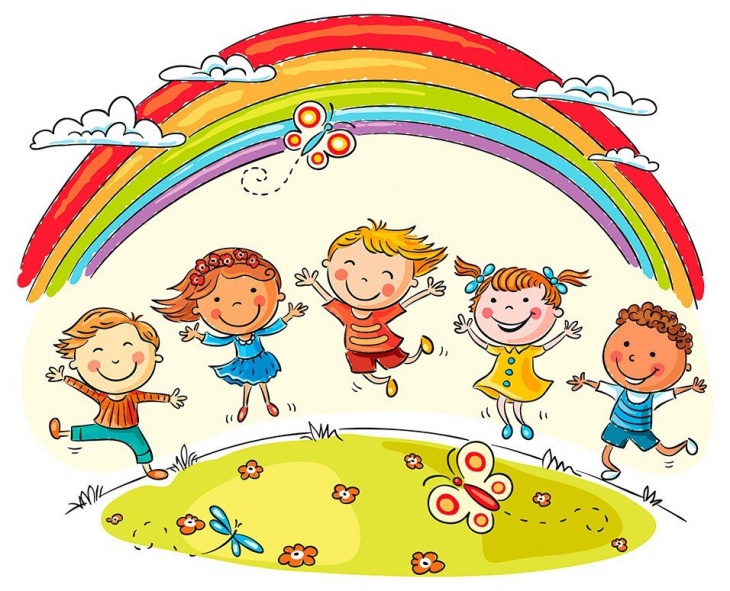 1-21 июня 2017 годОрганизация  оздоровительных лагерей одна из интереснейших и важнейших форм работы со школьниками в летний период. Лагерь выполняет очень важную миссию оздоровления и воспитания детей. Организация содержательного досуга детей в каникулярное время- один из важных аспектов образовательной деятельности Центра развития. Организованная деятельность детей на период школьных каникул позволяет сделать педагогический процесс непрерывным в течении всего календарного года.Содержанием досуга должен стать активно организованный отдых, способствующий снятию накопившегося за учебный период физического и психологического напряжения детского организма.  Исходя из этой потребности , и родилась идея создания программы лагеря с дневным пребыванием художественно-эстетической направленности «Чудотворцы»Цель : Создать благоприятные условия для укрепления здоровья и организации досуга учащихся во время оздоровительного сезона.Основные задачи :Привлечение учащихся на определенный период летнего отдыха;Воспитание экологической культуры учащихся: бережное отношение к          зеленым насаждениям, птицам, животнымПроведение работы с детьми, сочетающей развитие и воспитание с           оздоровительным отдыхом;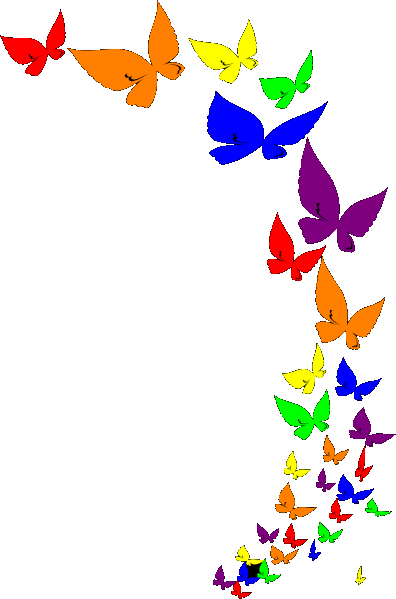 Развитие коллективистских отношений;Развитие творческих способностей детей;Создание условий для самореализации учащихся;Укрепление здоровья, содействие нормальному физическому развитию;Формирование и закрепление трудовых навыков.Администрация лагеря:Начальник : Демина Наталья ВикторовнаПедагоги:Мухамедова Ольга ИвановнаИсаева Наталья ИвановнаХарина Кристина СергеевнаСтруктура лагеря Лагерь состоит из 34 детей (3 отряда) в возрасте от  8 до 11 лет.Место проведения: Центр развития МБУДО «ДШИ «Гармония»п.ГайныВремя проведения: 1-21 июня 2017г.Продолжительность смены: 14 дней Совместная деятельность детей и педагогов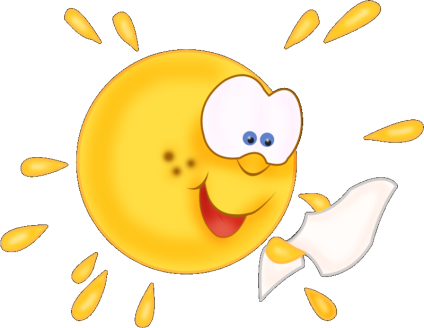 развивалась по следующим направлениям:Познавательно-досуговая деятельность    -сюжетно-ролевые игры  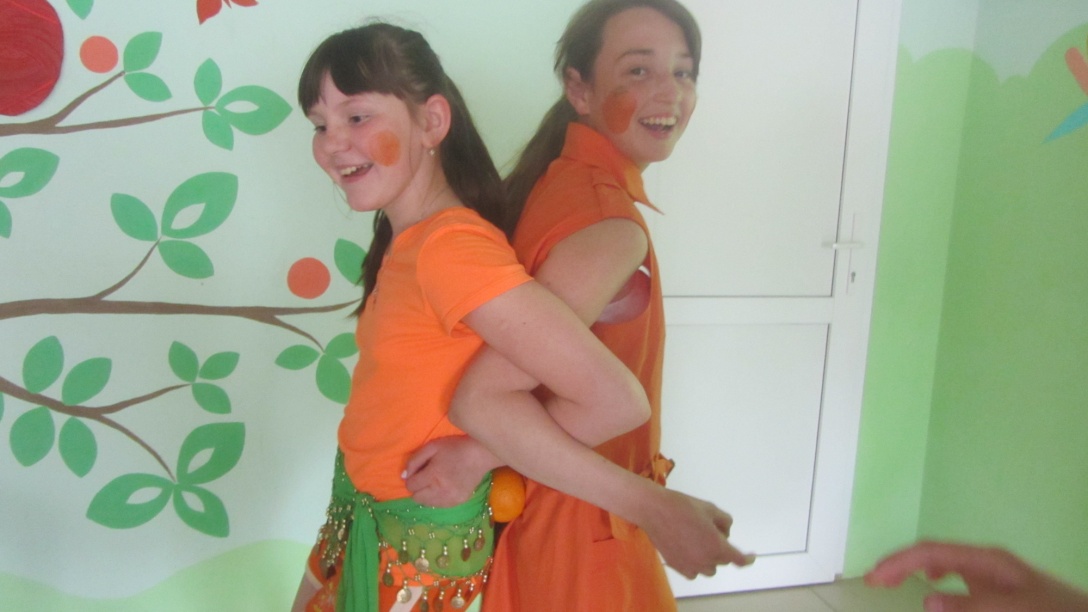     -интеллектуальные игры    -игры-путешествия    -викторины    -праздники    -экскурсии    -КТД и т.д.    2.  Художественно-эстетическая деятельность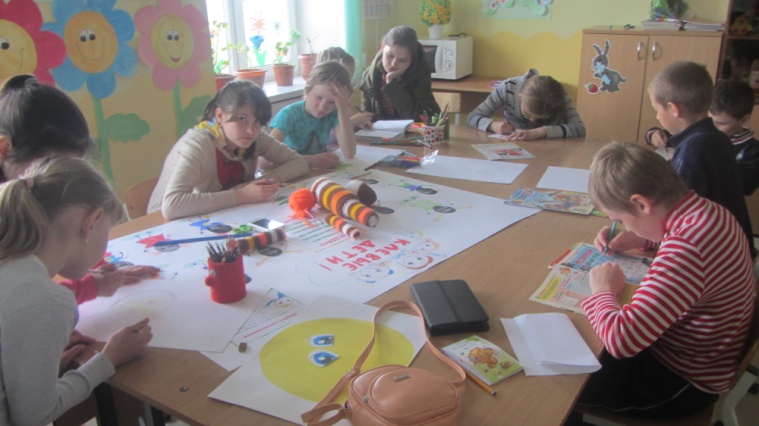     -Занятия по овладению различными видами      художественного        творчества     -оформление отрядных уголков, стенгазет     -коллективно-творческие дела     -конкурсы рисунков, газет, эмблем и т.д.    3.Спортивно-оздоровительная деятельность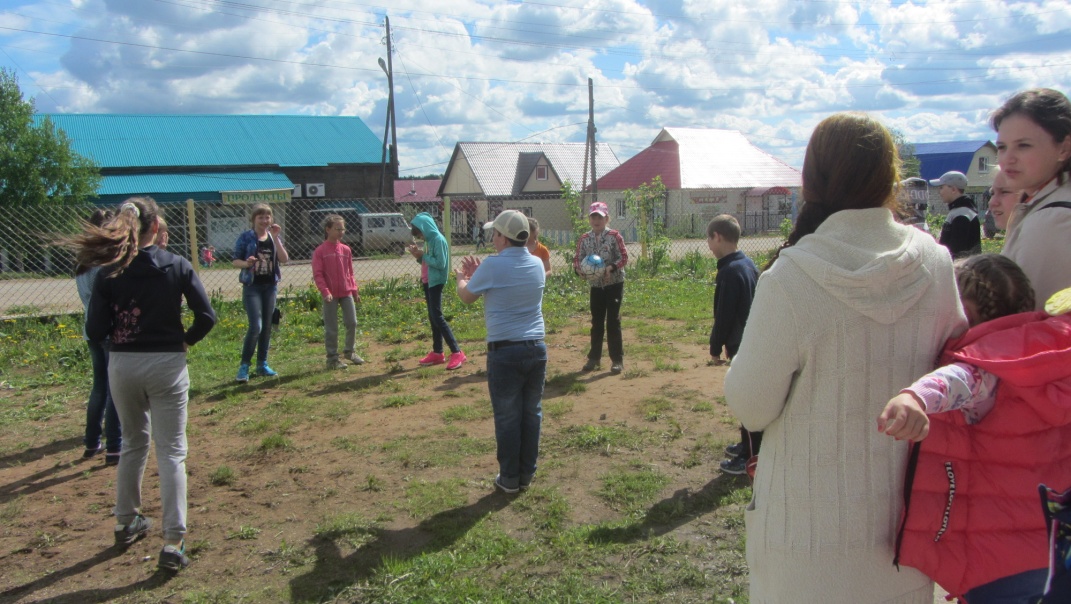      -Проведение физ.разминок     каждое утро     -подвижные игры     -соблюдение режима дня     -организация здорового питания детей     -выполнение санитарно-гигиенических      требований    4.Коммуникативная деятельность 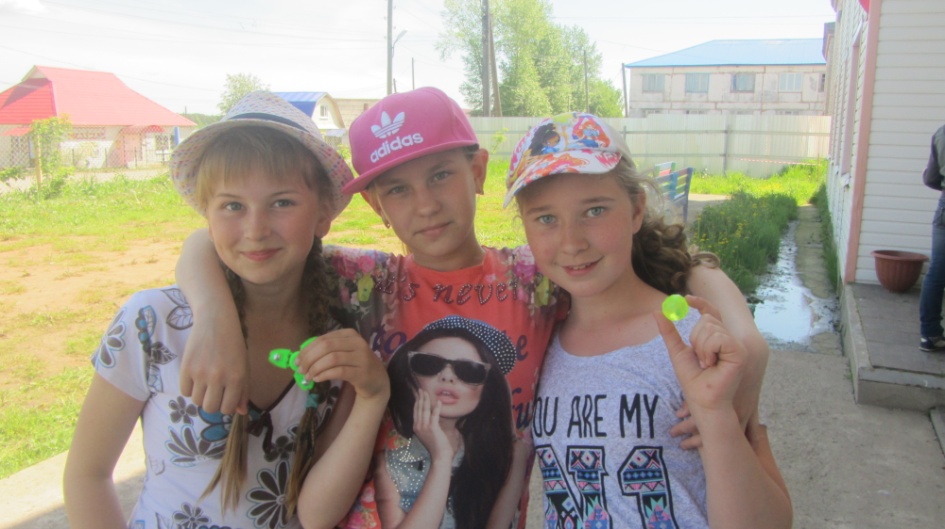 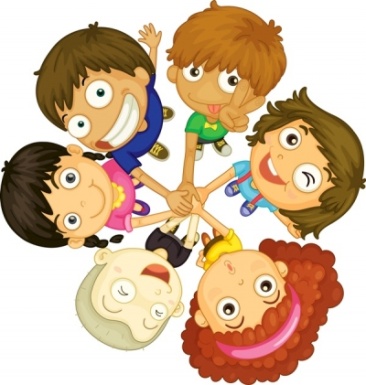      -рефлексия по итогам мероприятия, дня,      смены     -коллективные творческие дела     -игры на сплочение и взаимодействие       коллектива     5. Деятельность по соблюдению безопасности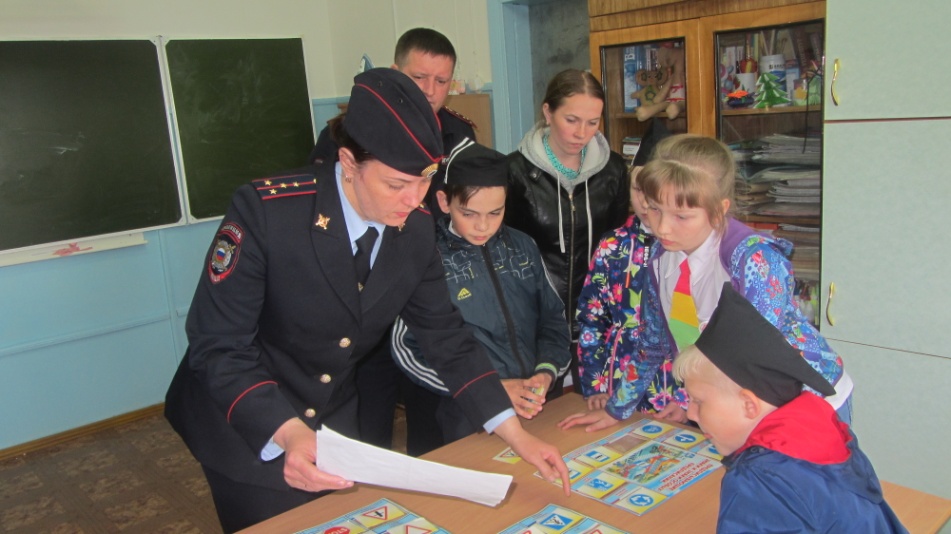      -инструктажи по ППБ, ПДД  и т.п.         -уроки безопасности (ежедневно)     -встреча с сотрудниками      пожарной охраны, ГИБДД    - участие в районных соревнованиях      «Безопасное колесо»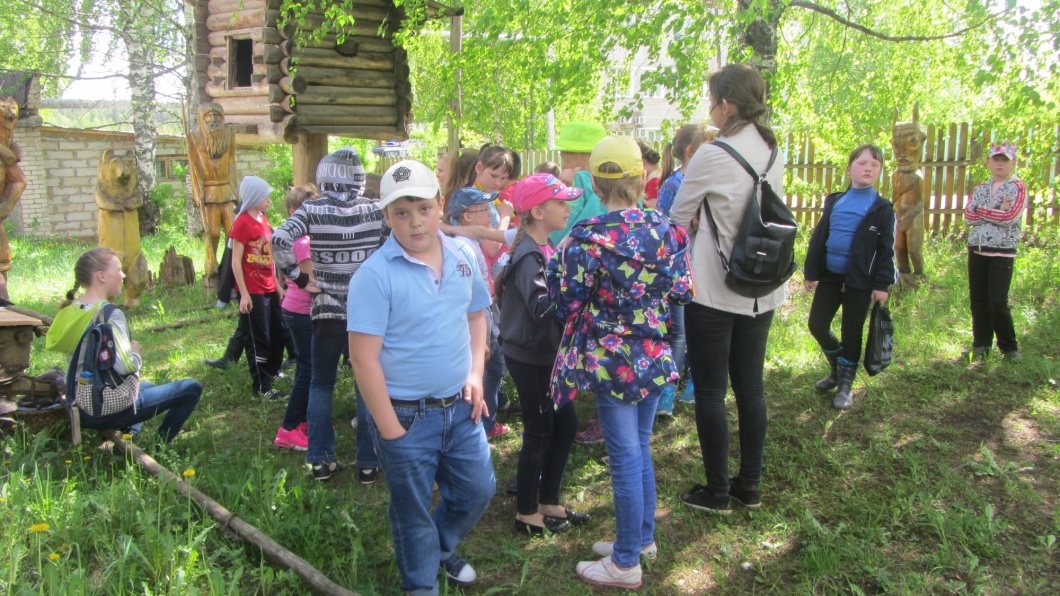     6.Гражданско-патриотическая деятельность     -конкурс экологических плакатов «Гайнам-       зеленые улицы»     - просмотр фильмов «7 чудес Гайнского района»,«Животный мир Гайнского района»     -беседы о родном крае, его богатствах, природе      -участие в фестивале «Мы- друзья природы»-экскурсии в музей и библиотеку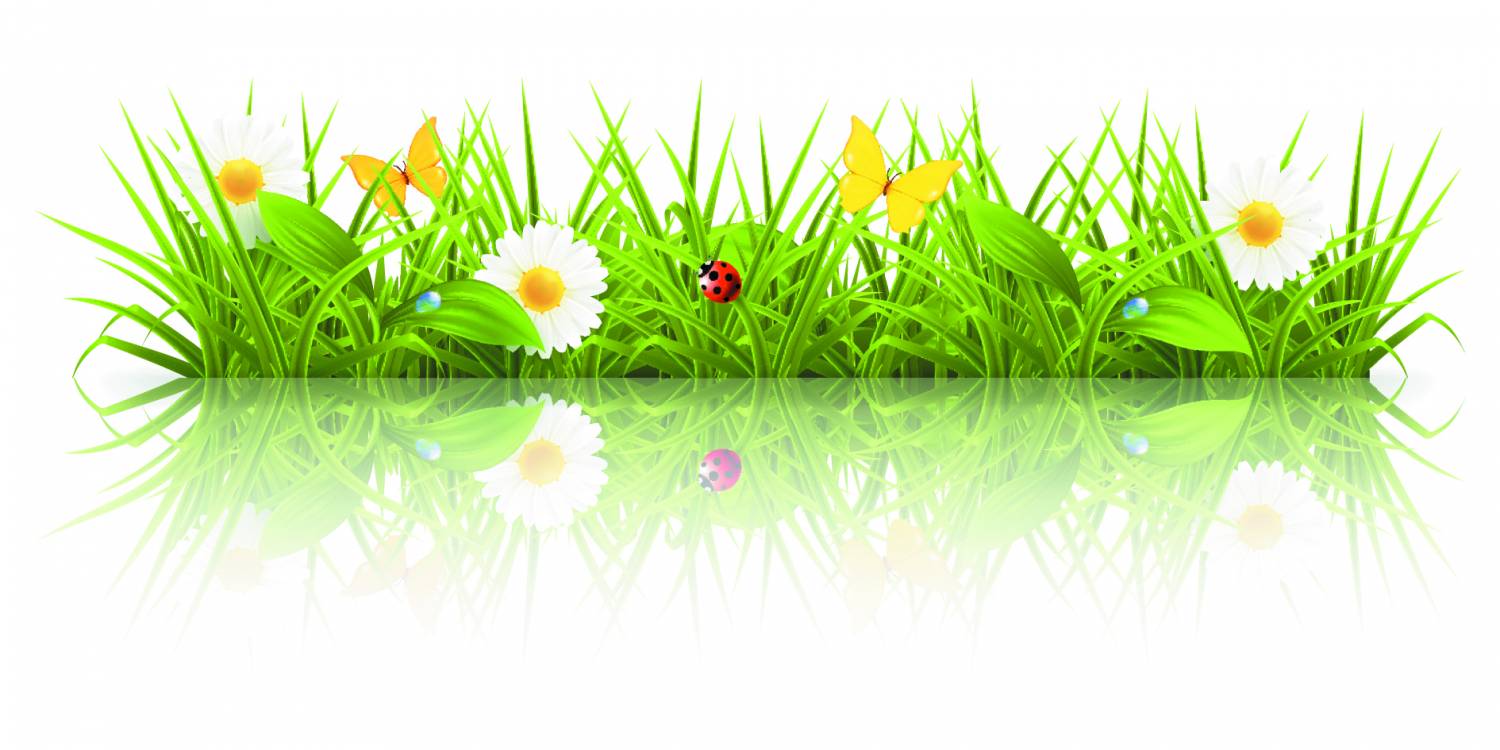 В лагере действовало 3 отряда: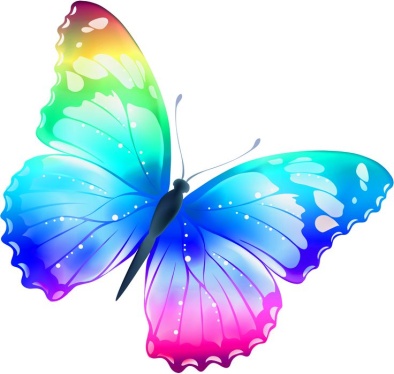 «Клевые дети»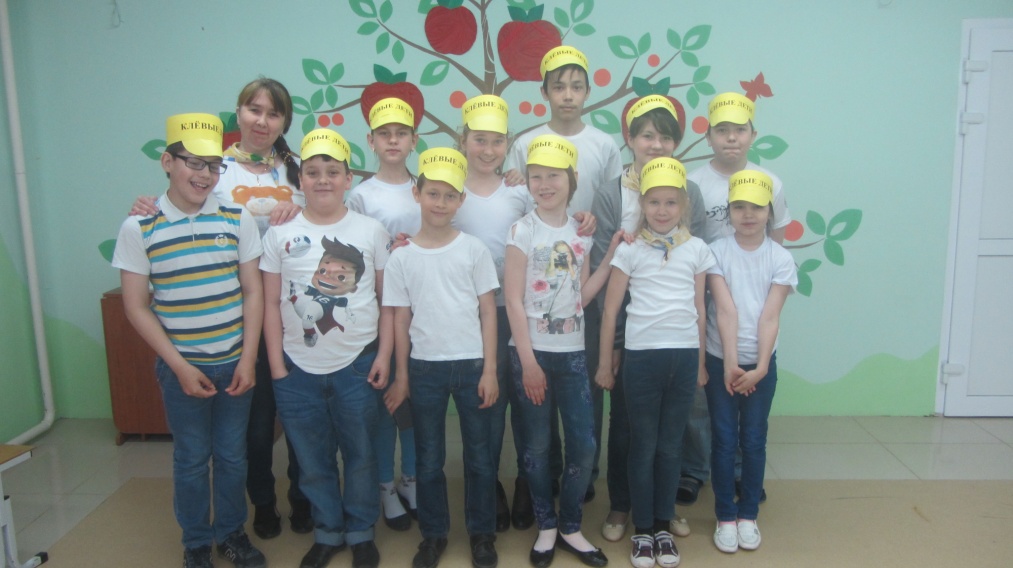 «Алые паруса»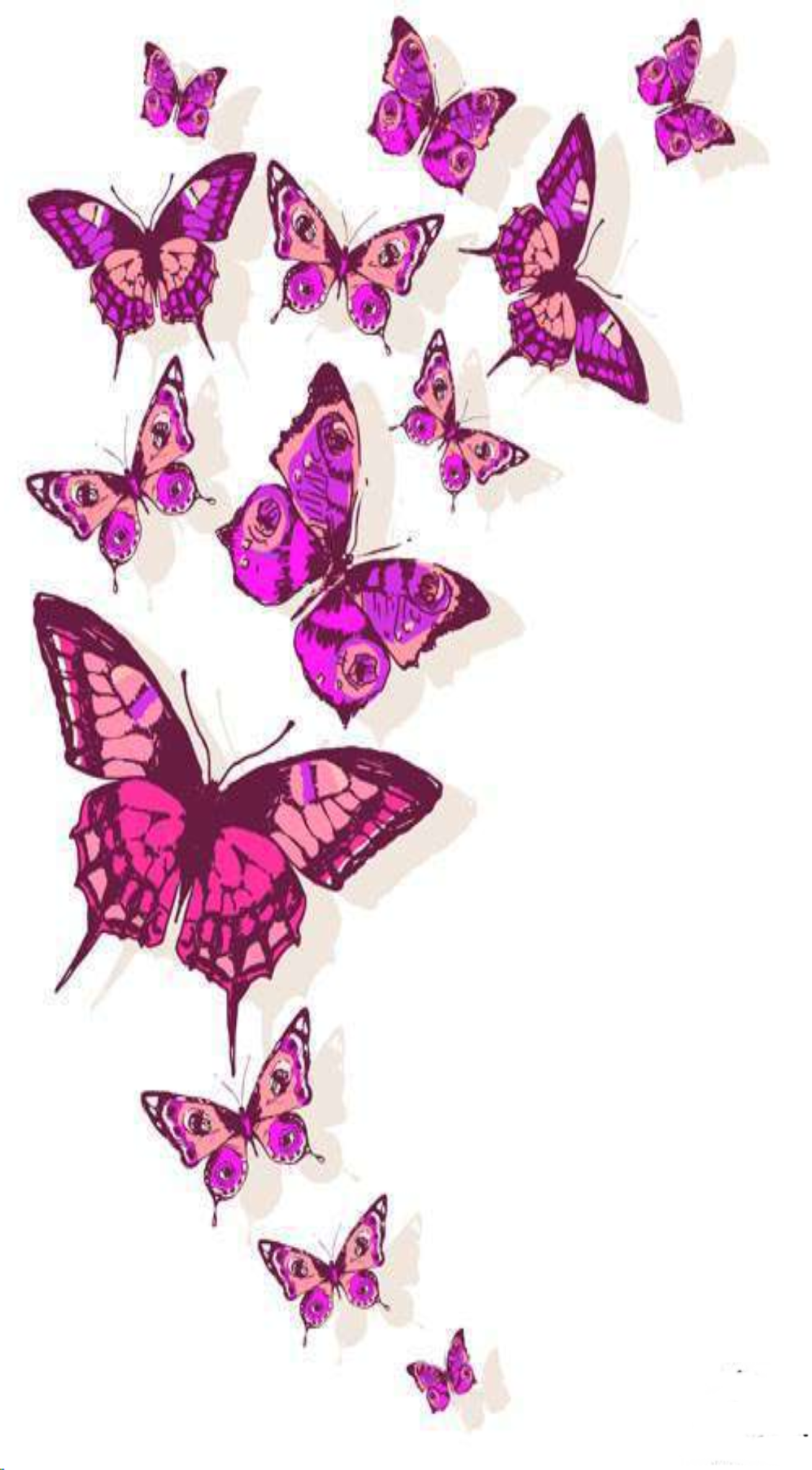 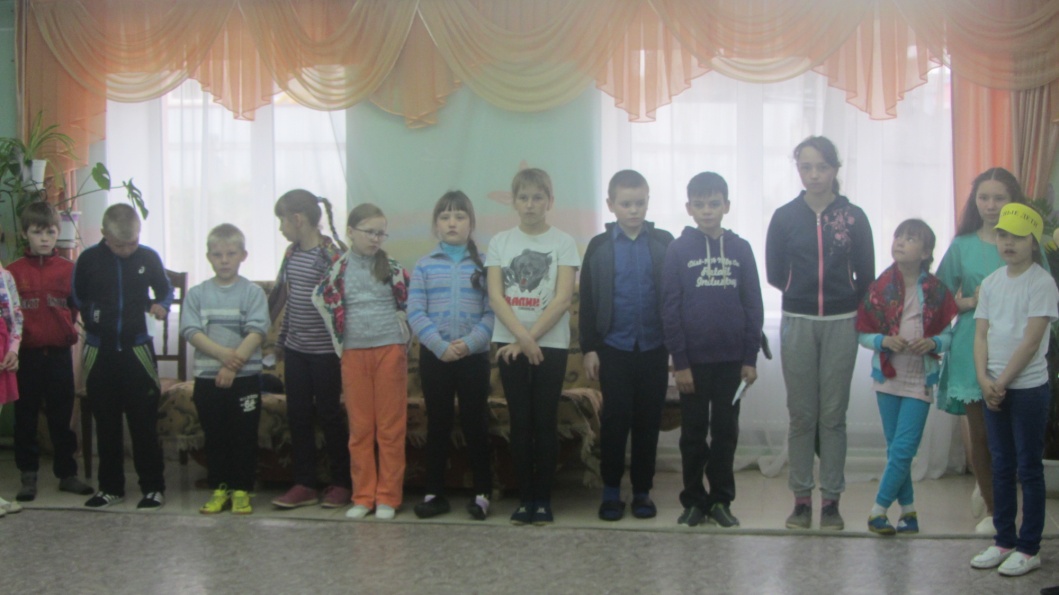 «Котята» 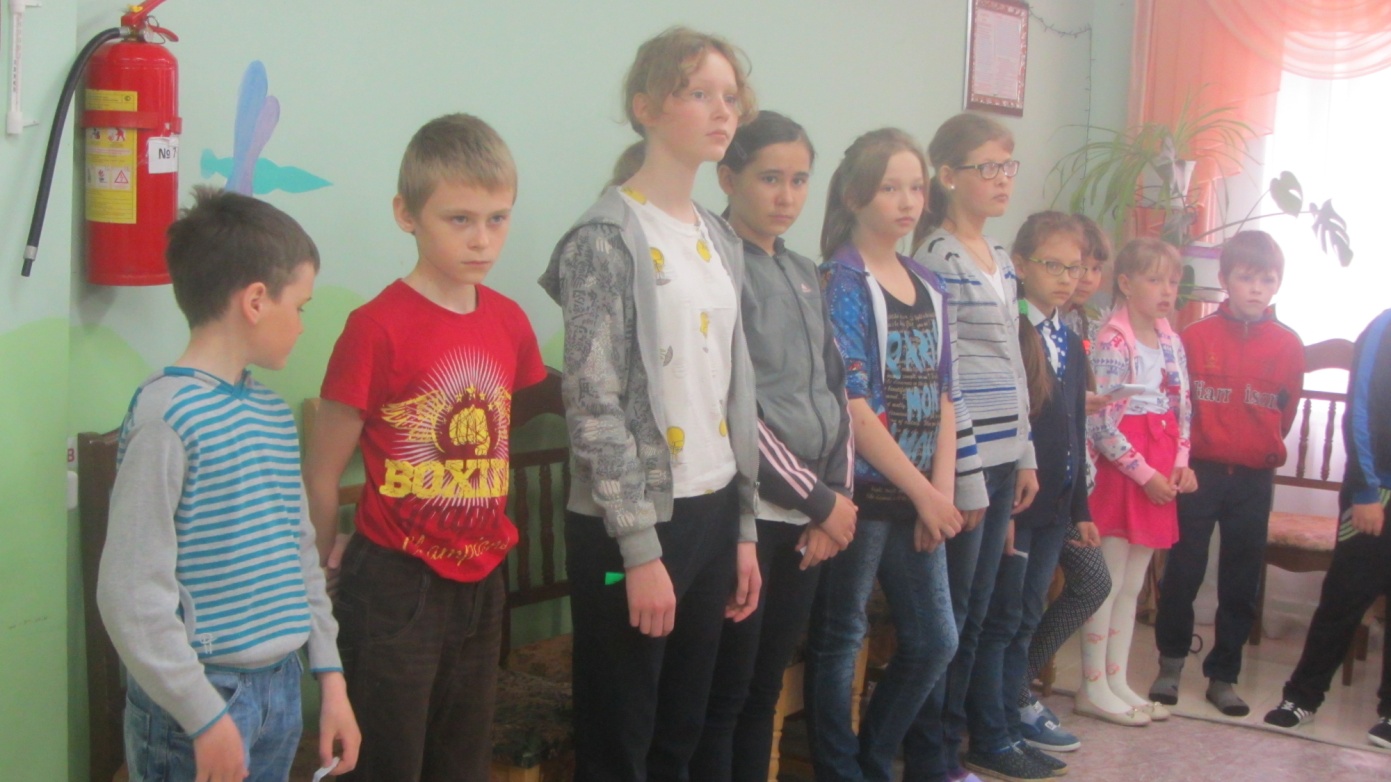 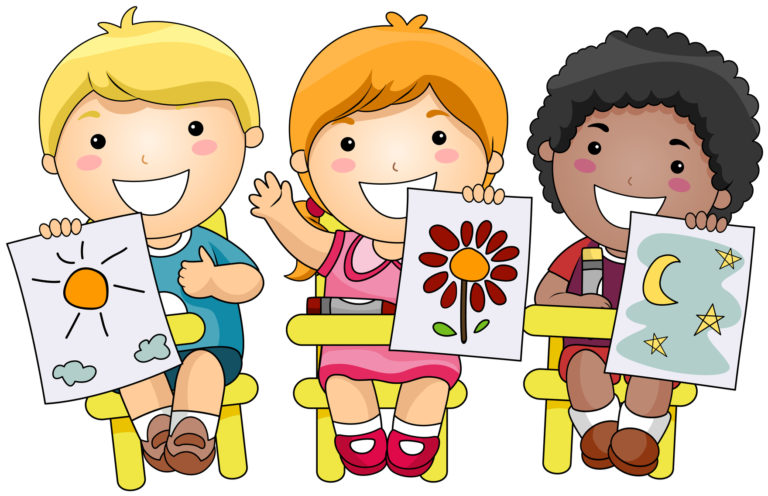 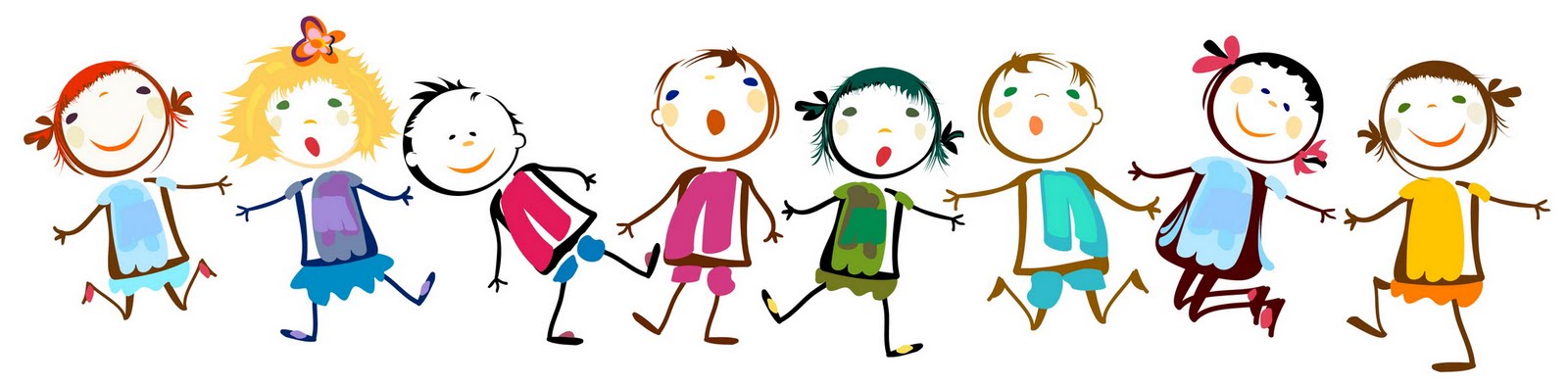 1 июня- День защиты детейОткрытие лагеря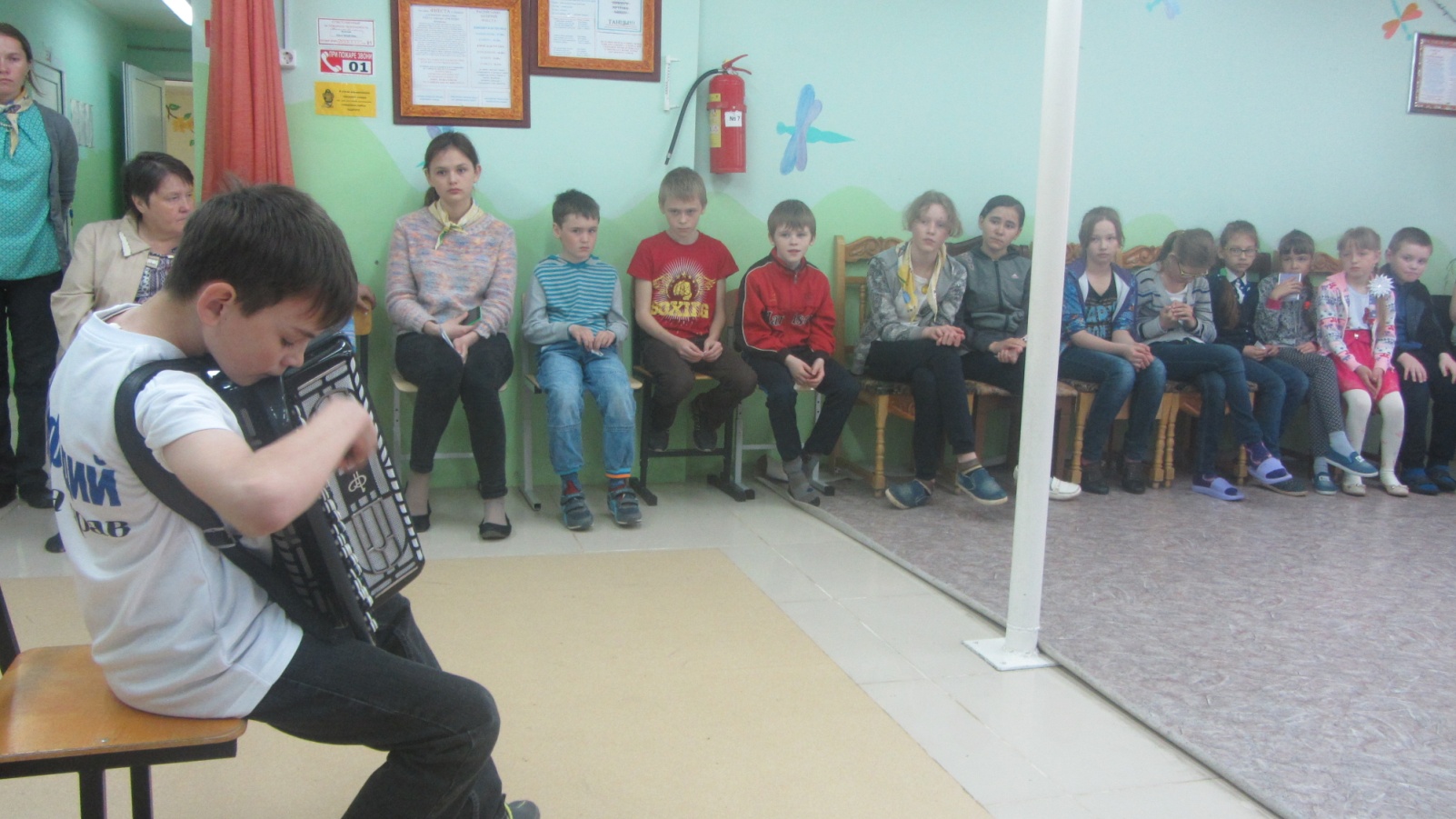 «Здравствуй, лагерь!»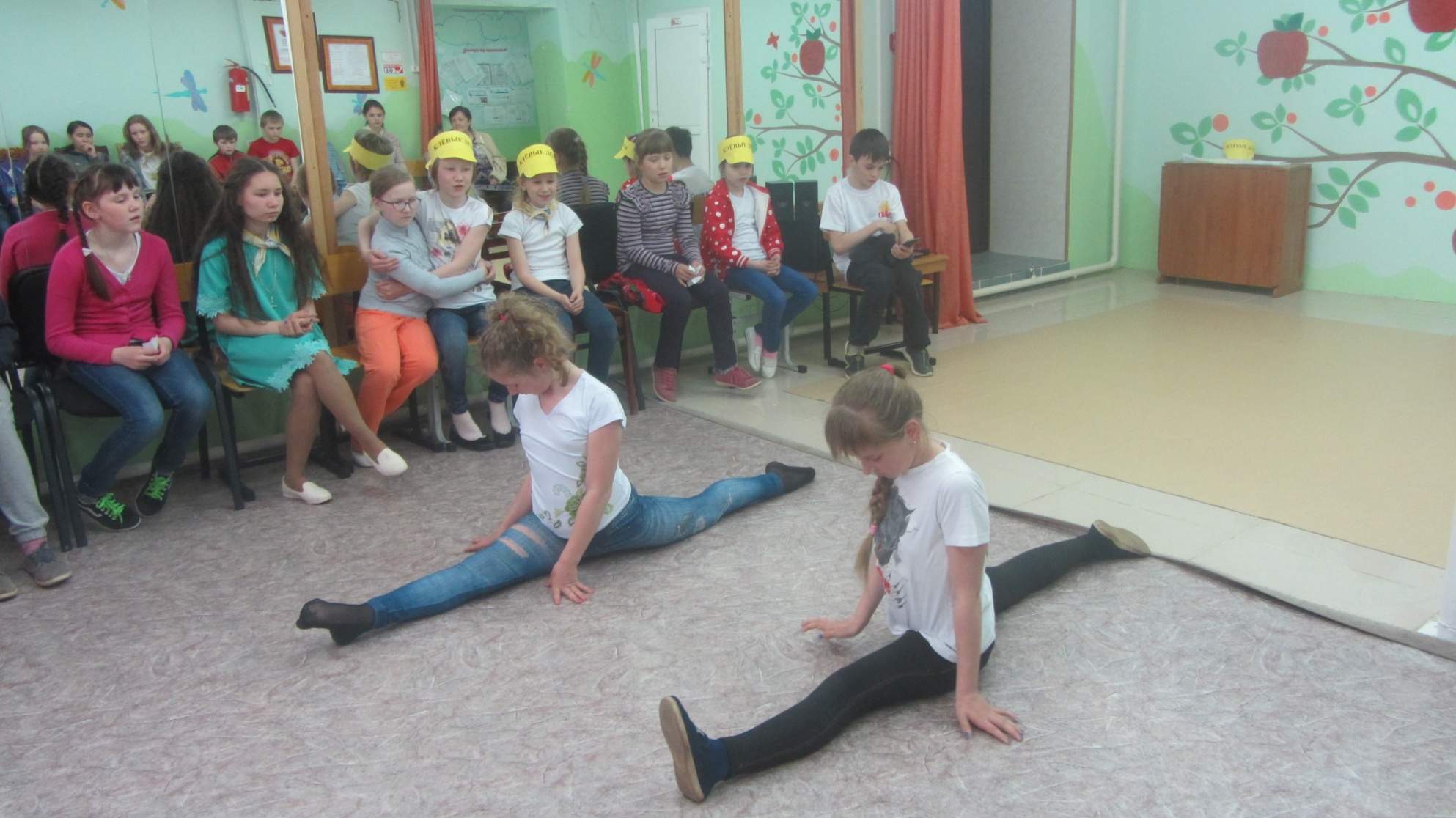 День экологии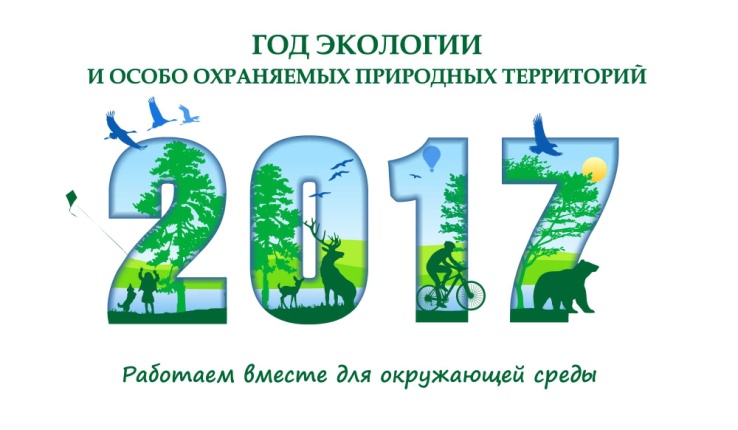 Викторина по экологии. Просмотр видеофильма «Животный мир Гайнского района»(Студия «Мульти-пульти»Центр развития).Беседа с автором фильма Мефодием Деминым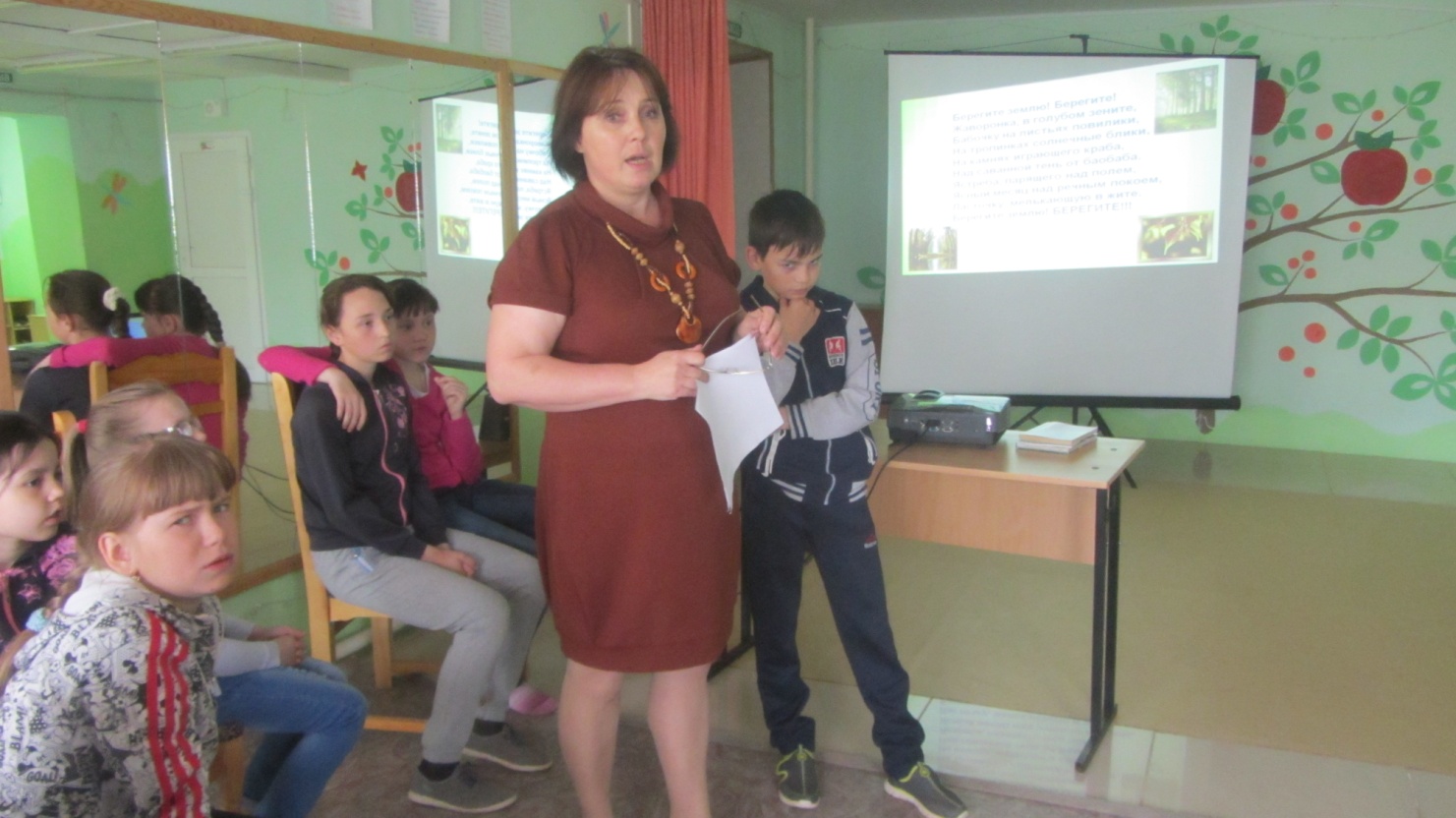 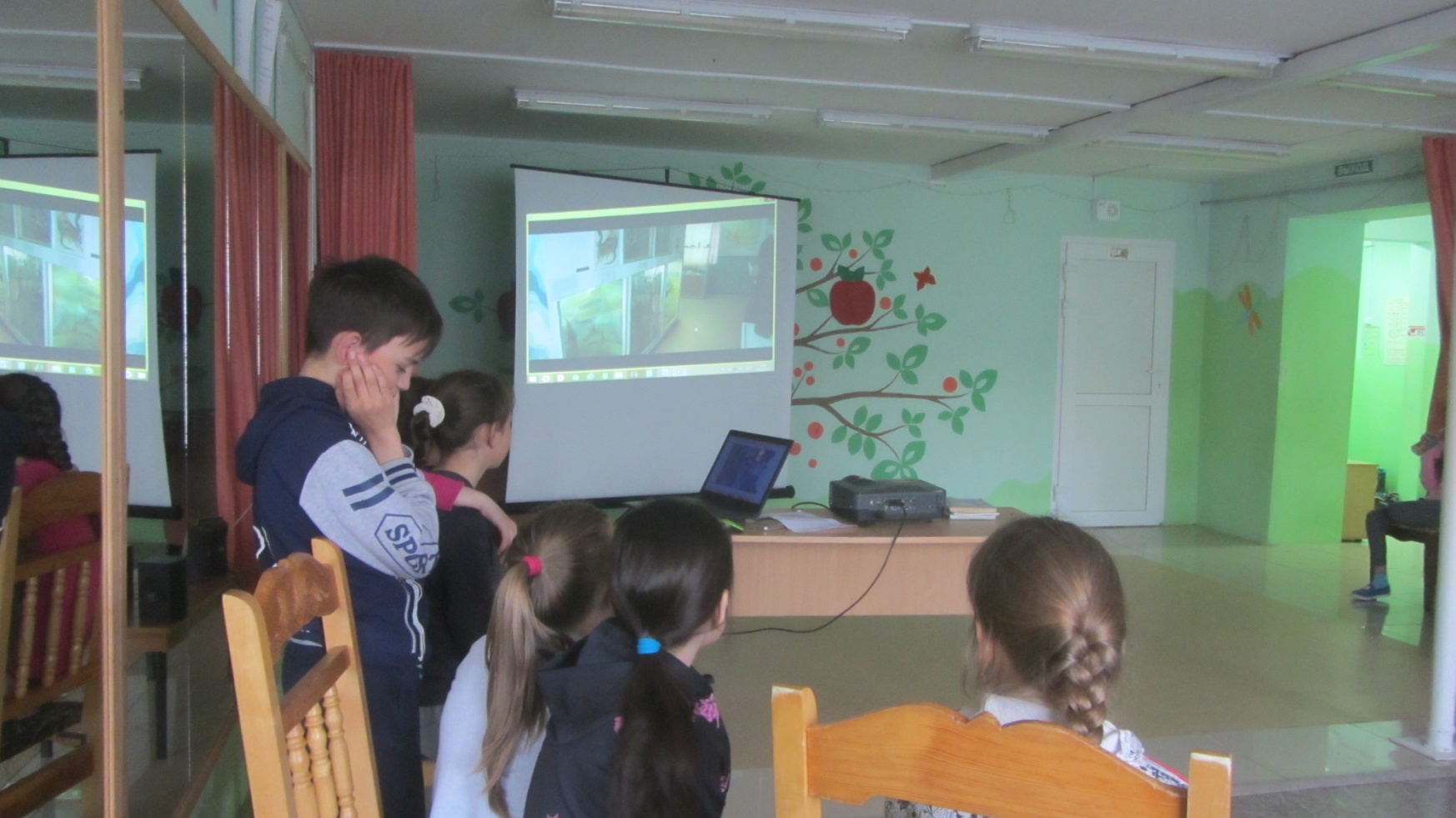 Вечеринка малышей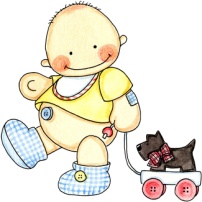 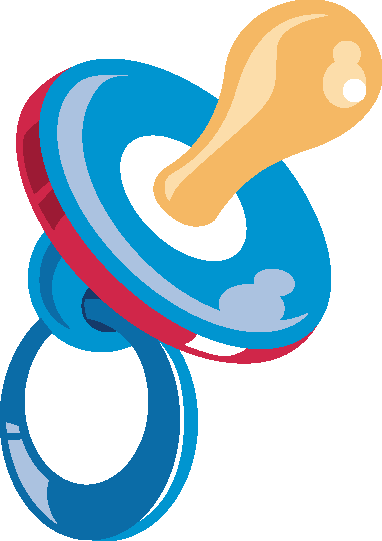 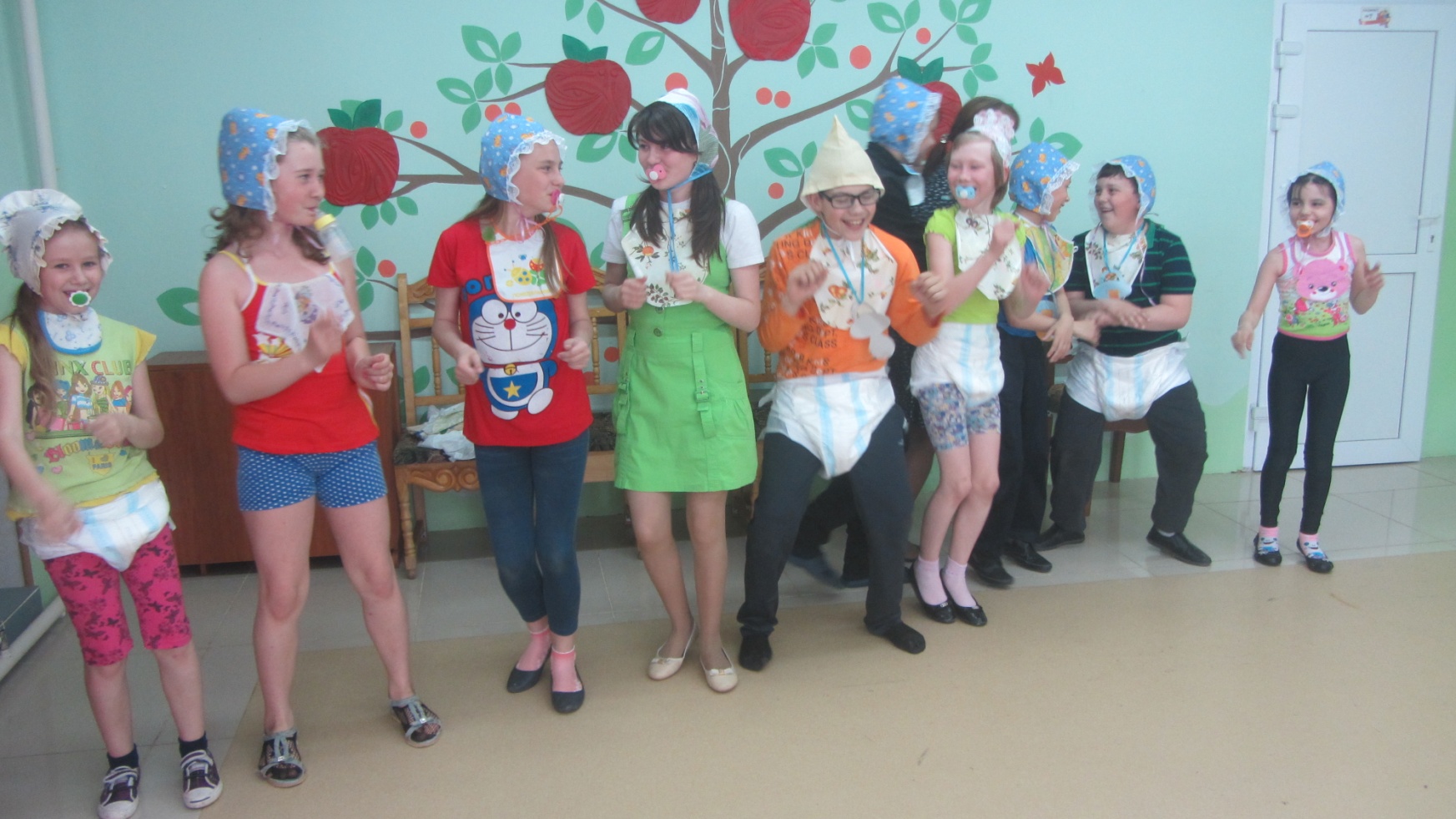 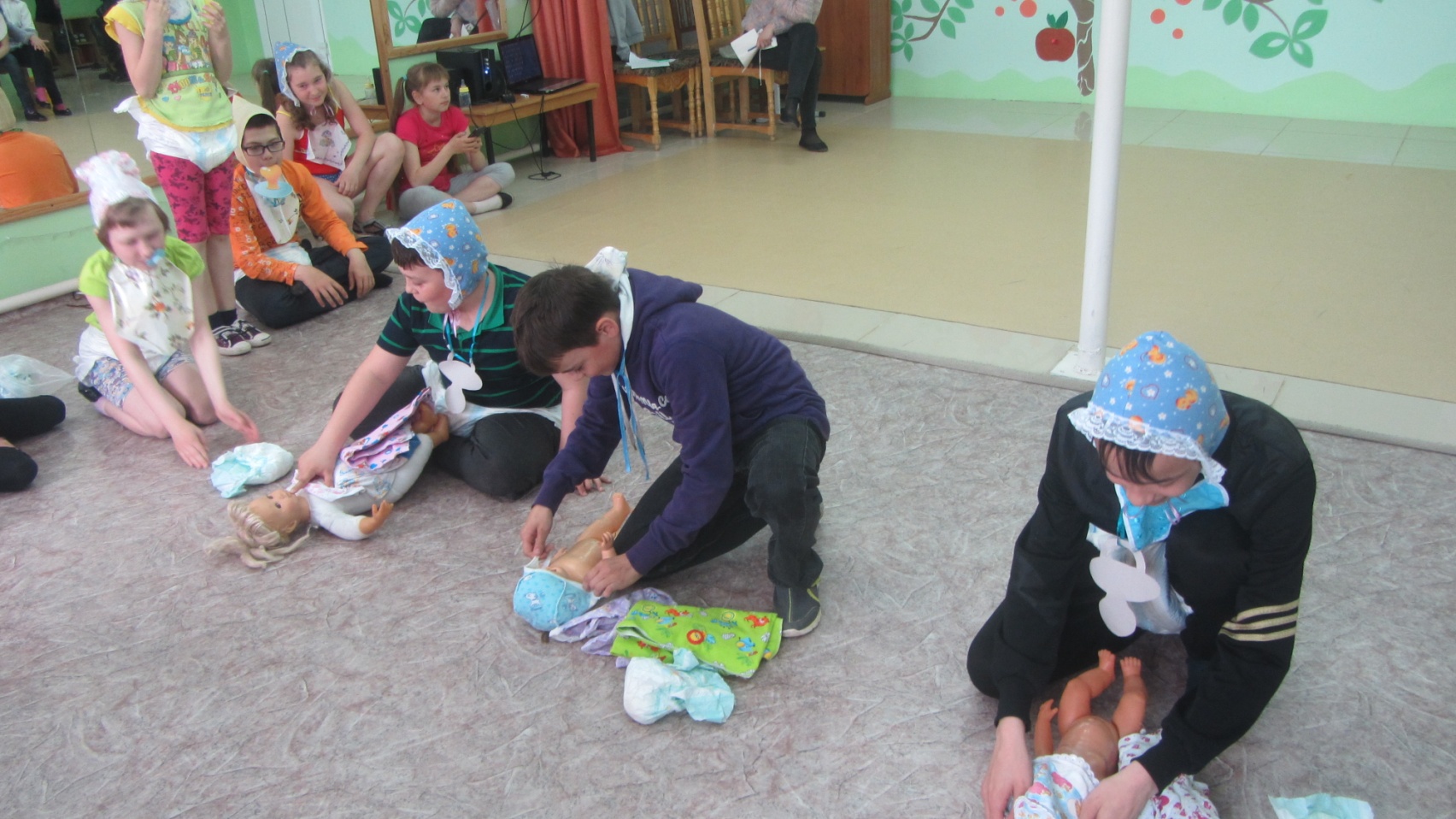         Коцертная программа «Точь в точь»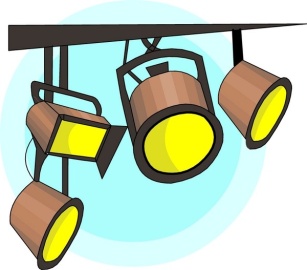 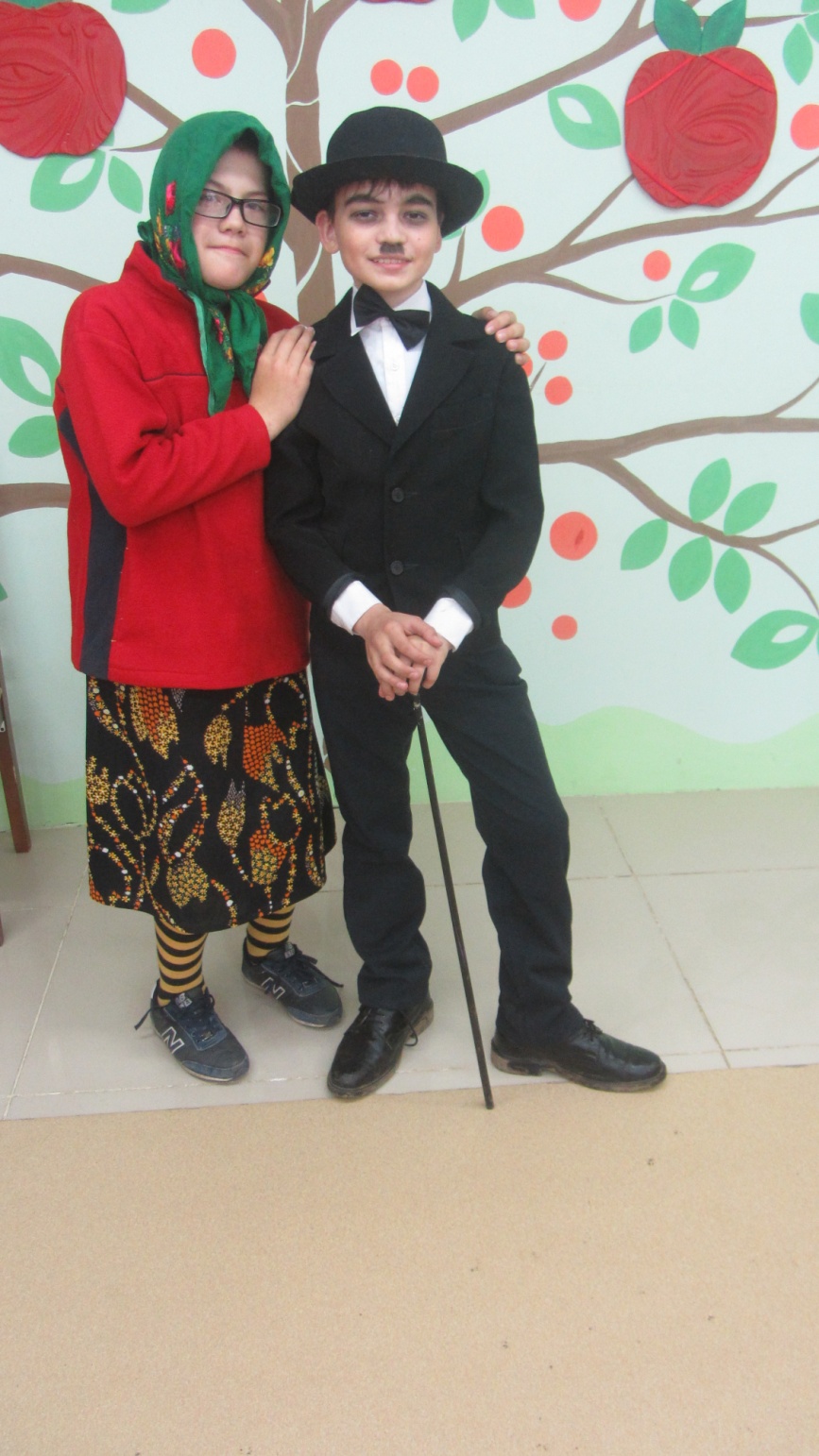 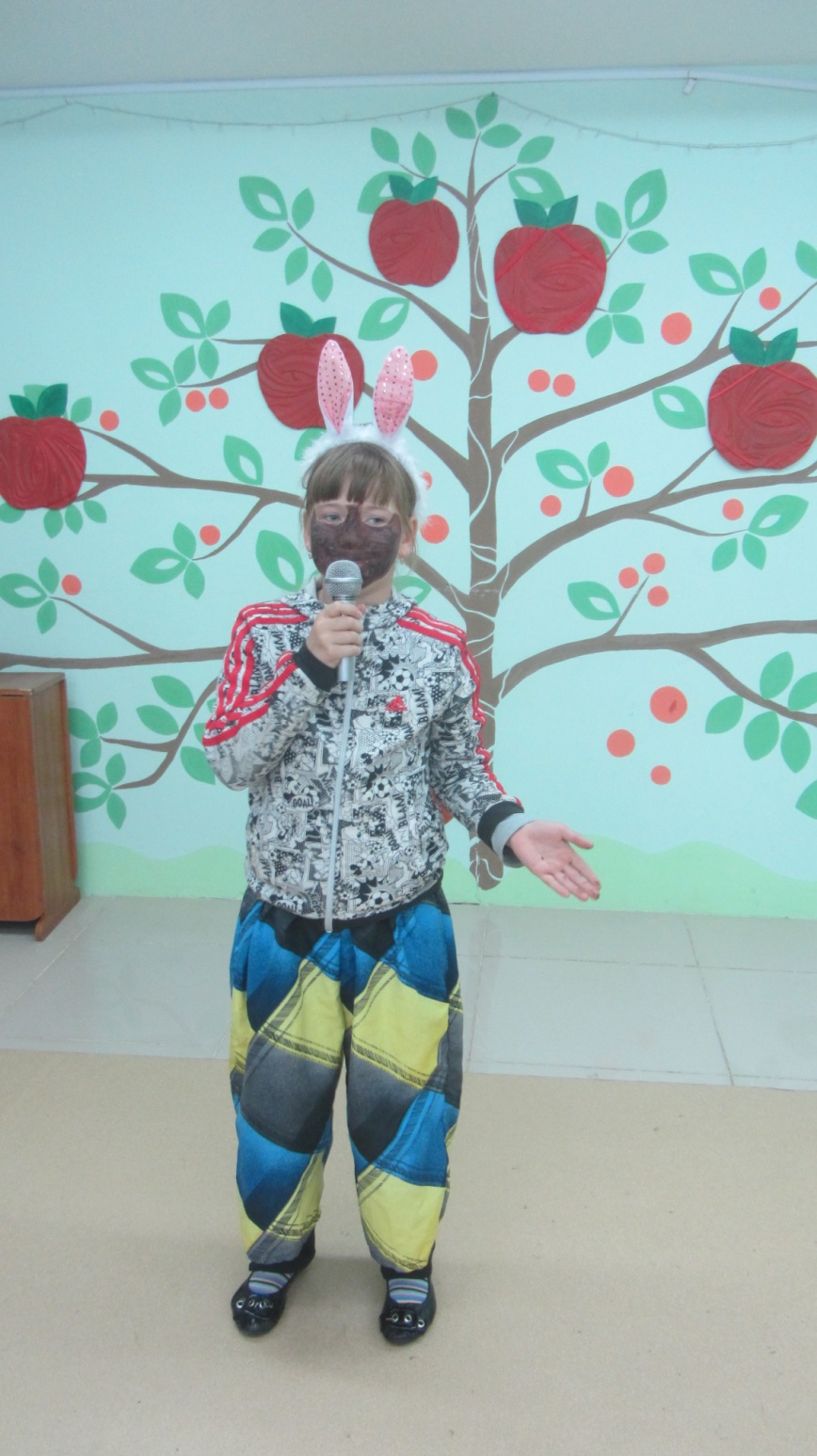 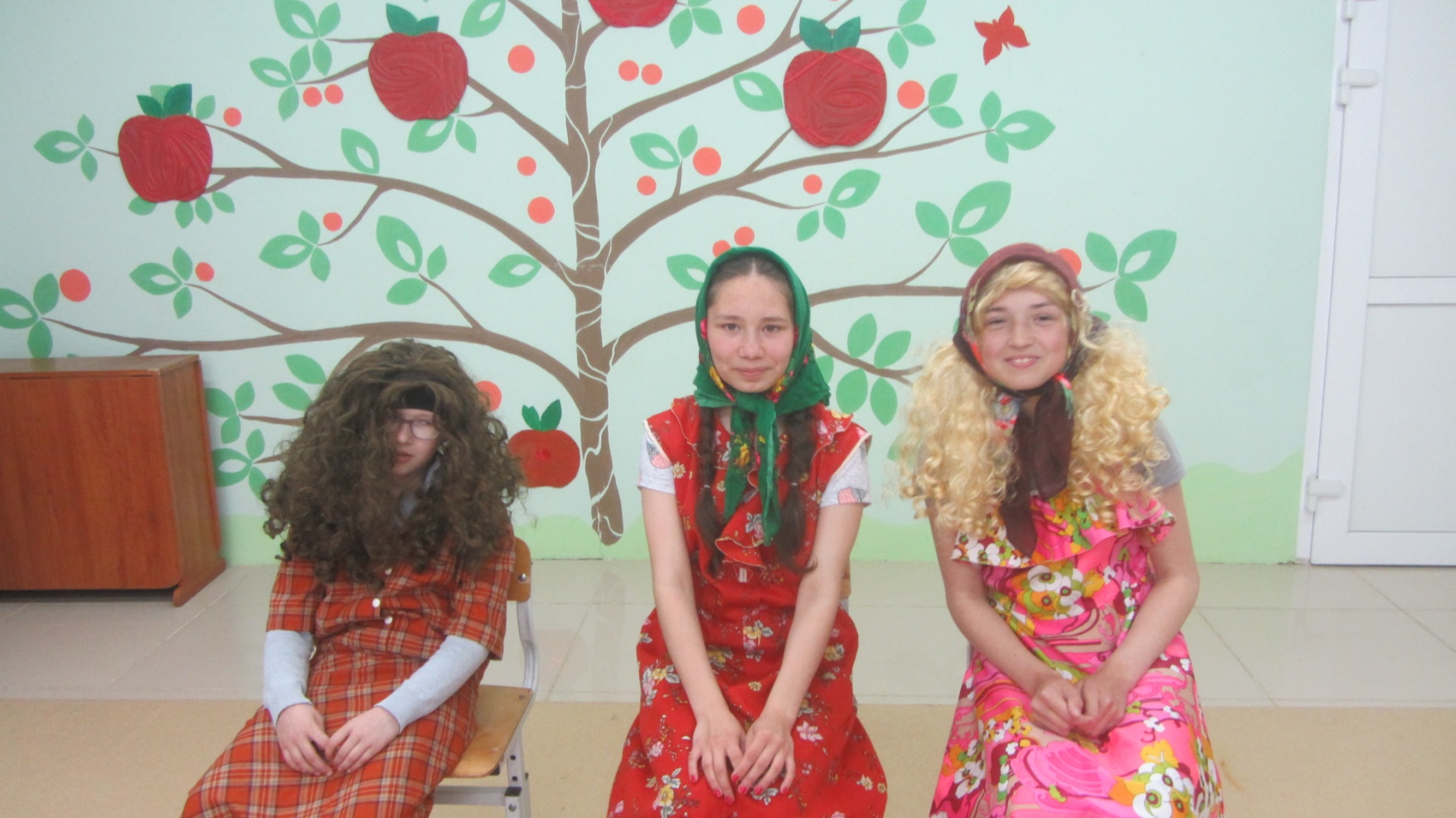 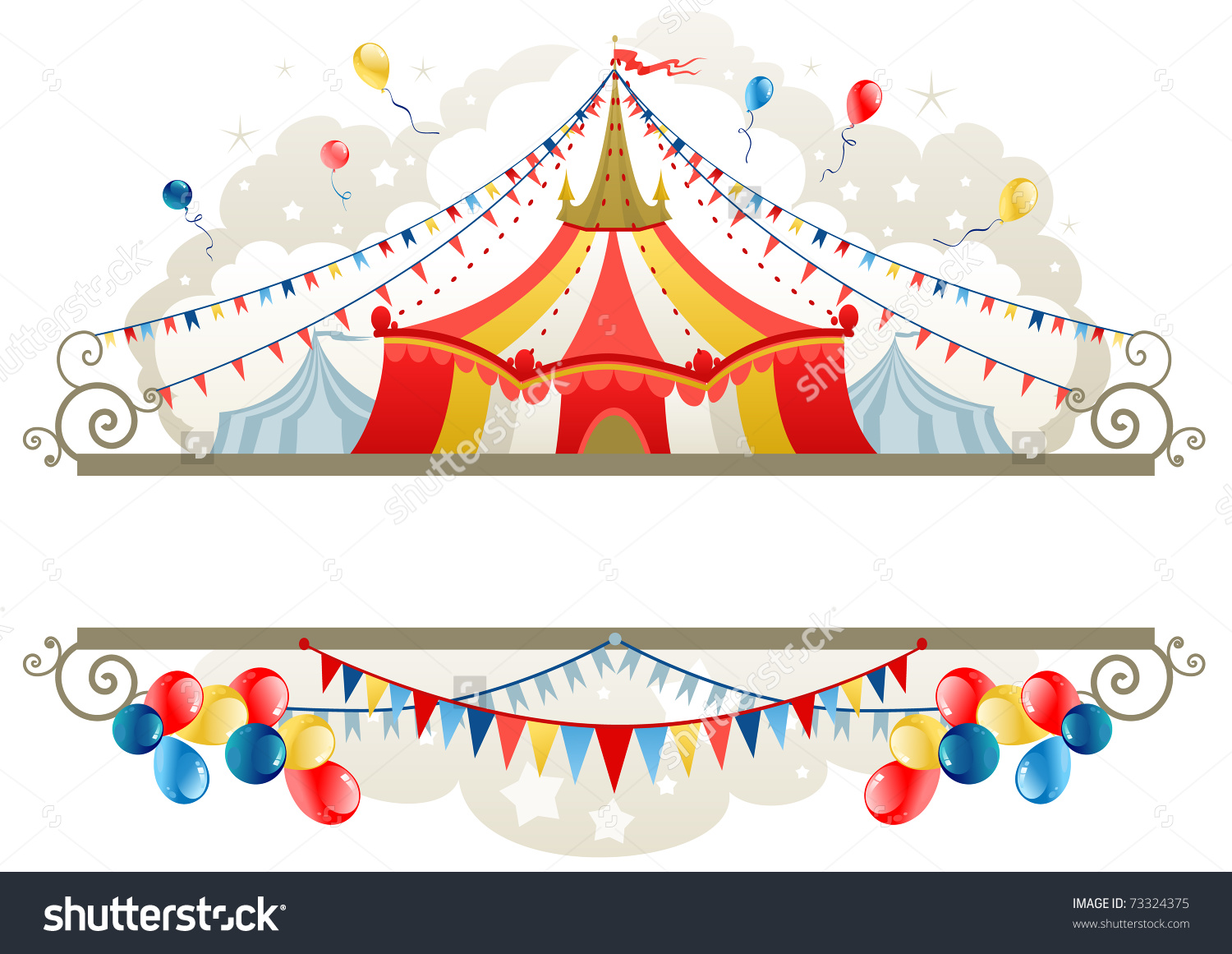 Экскурсии в музей и в библиотеку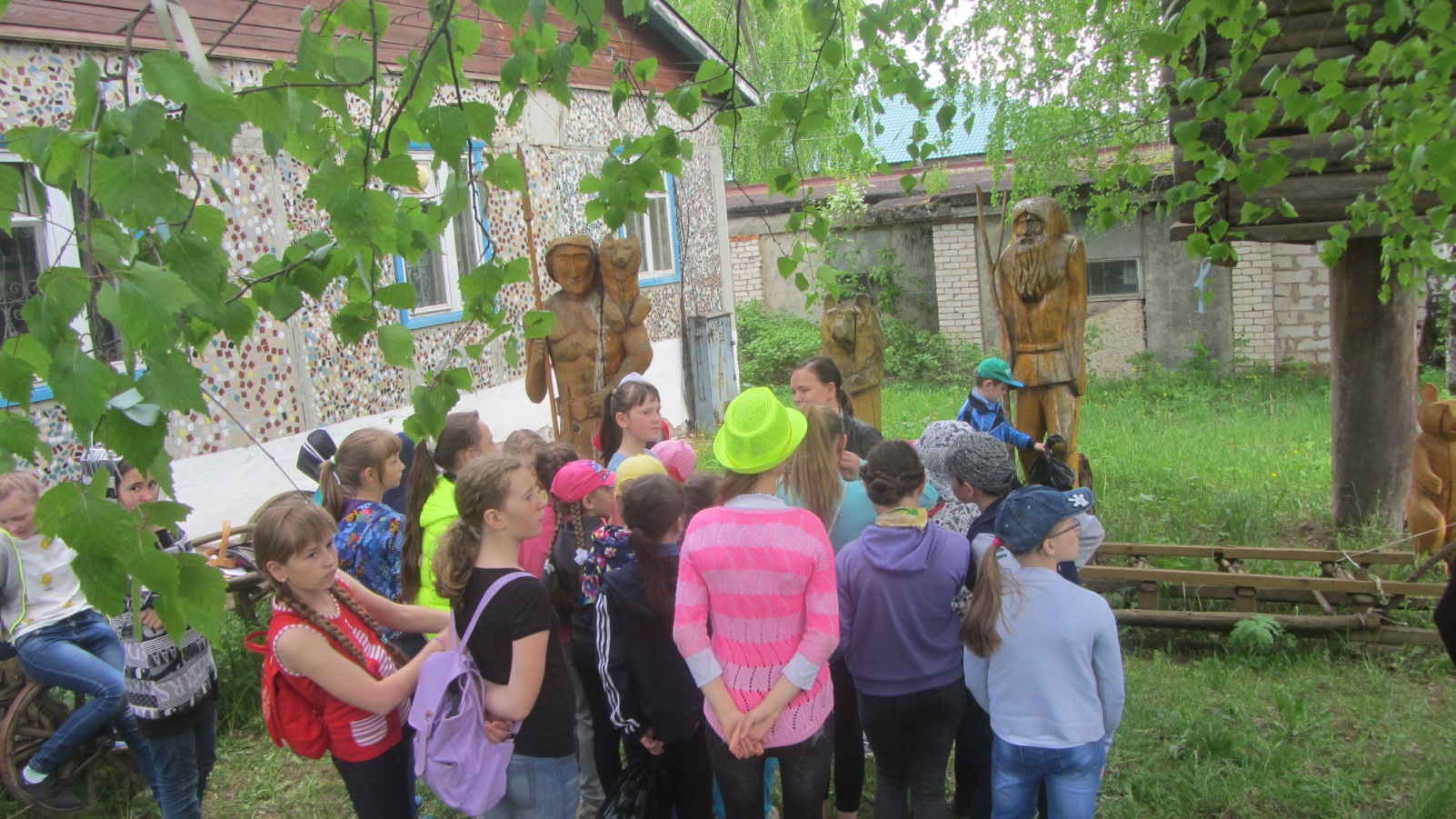 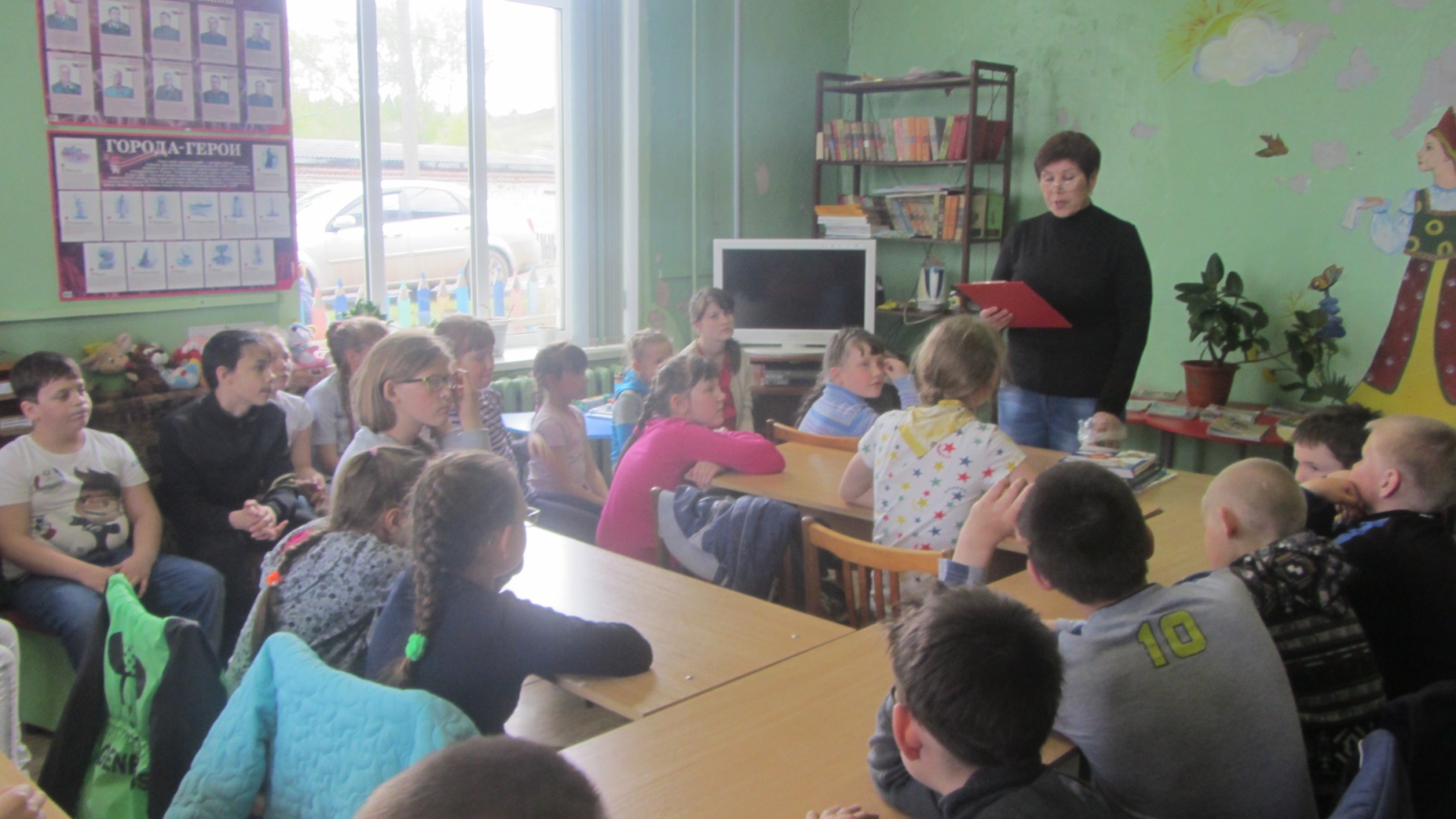 Викторина ко дню рождения А.С.ПушкинаАпельсиновая дискотека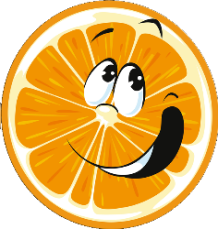 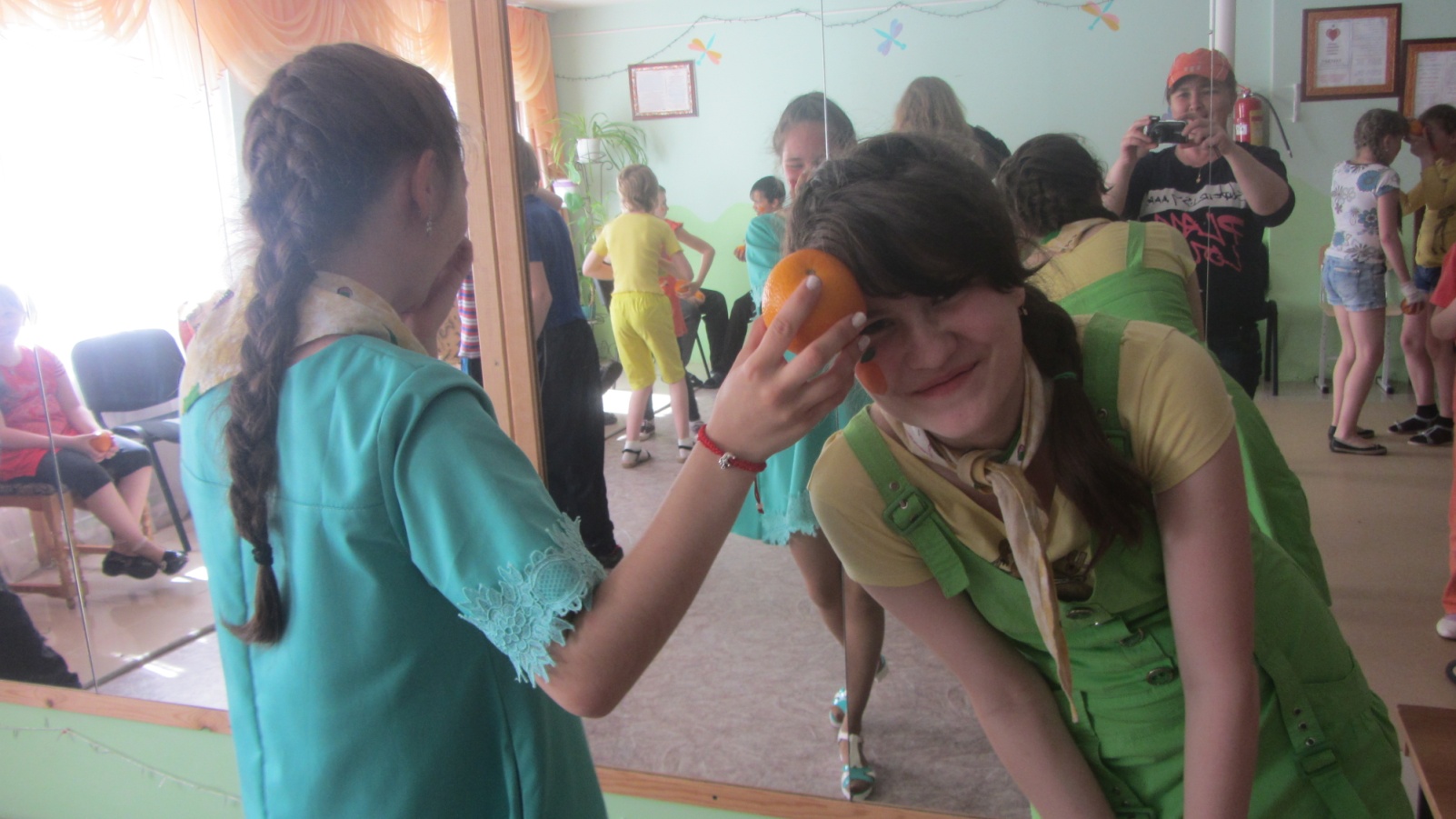 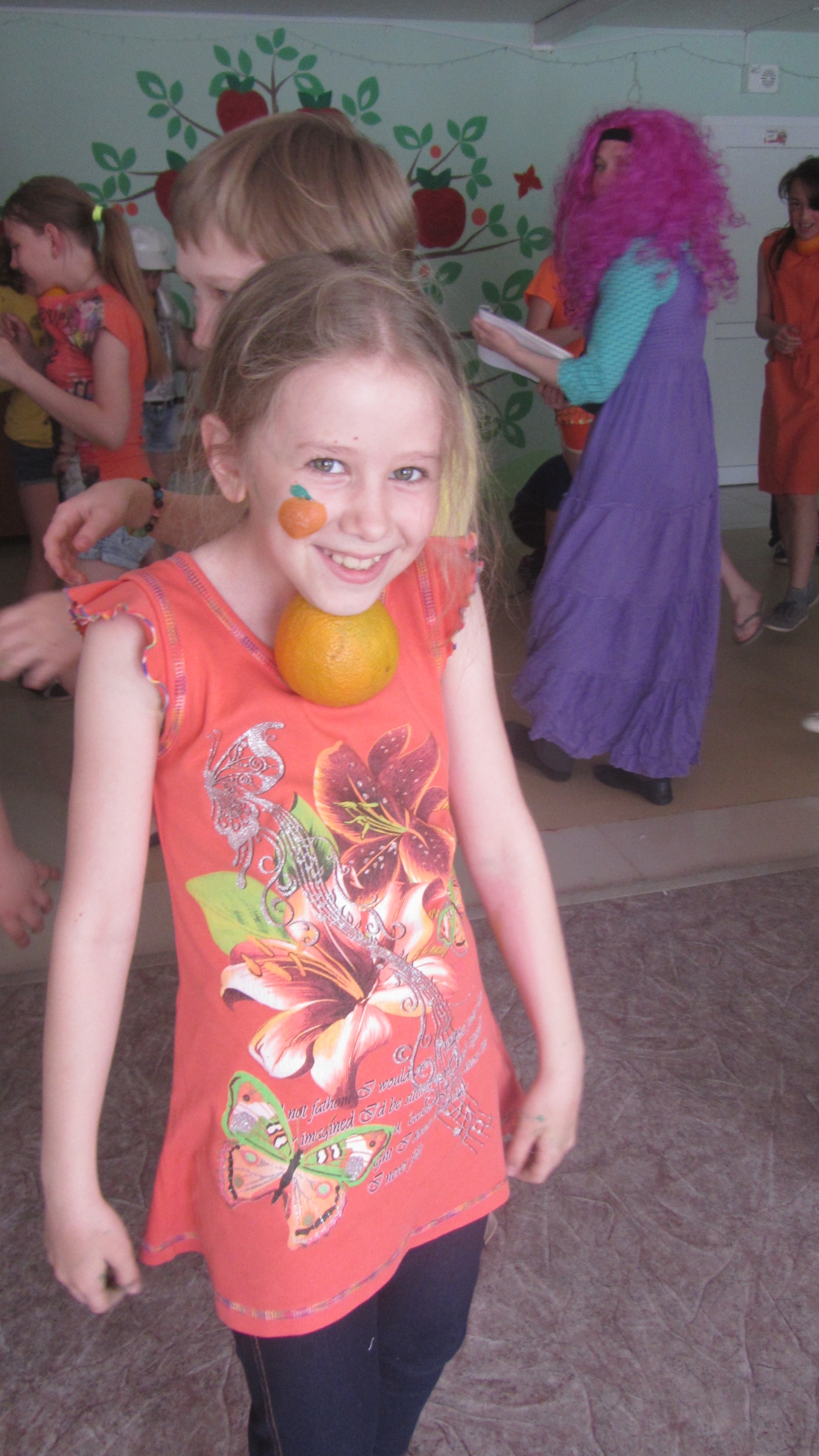 День здоровья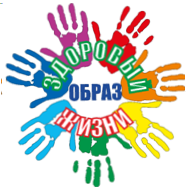 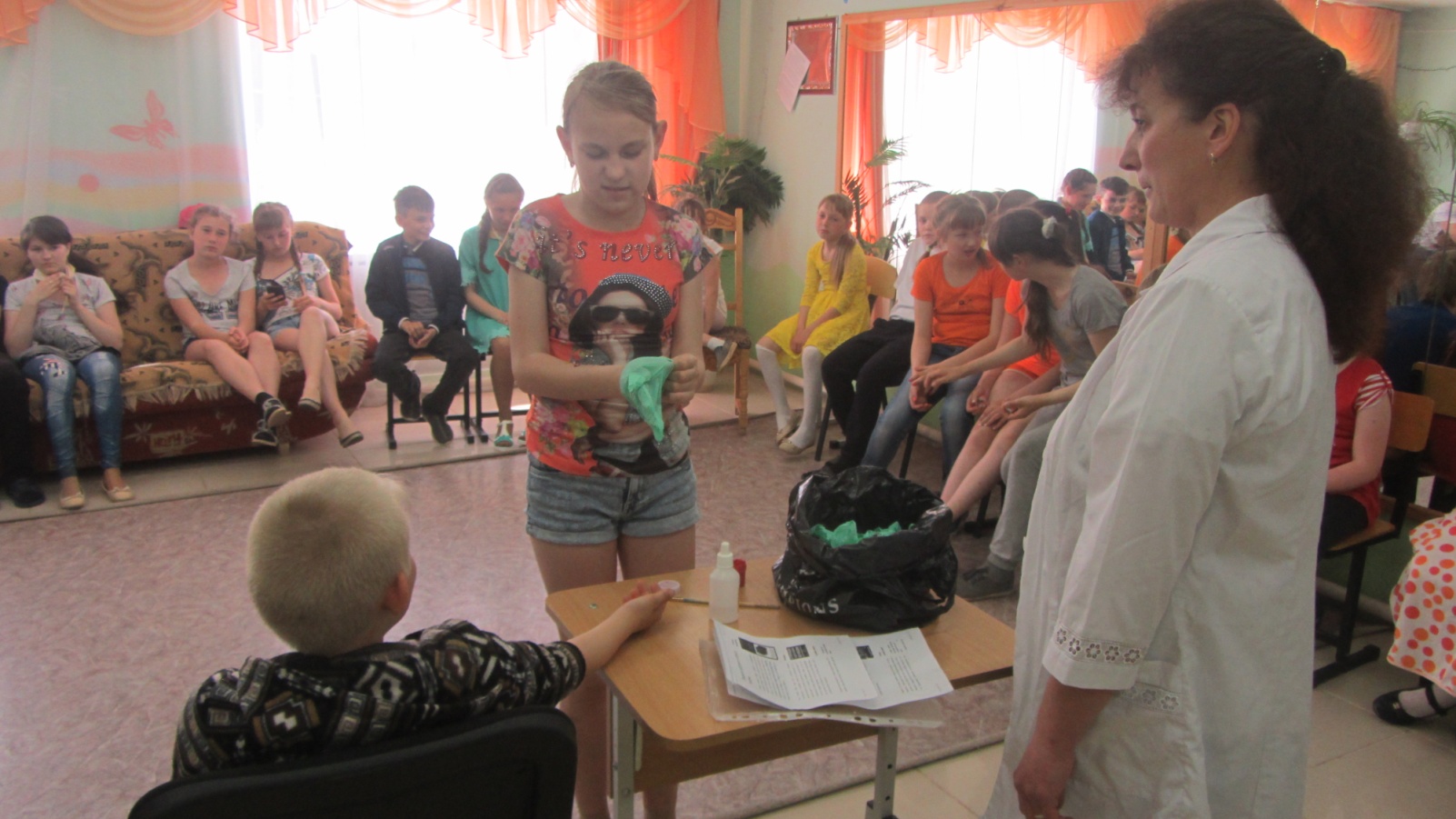 Оказание первой помощи при травме и порезе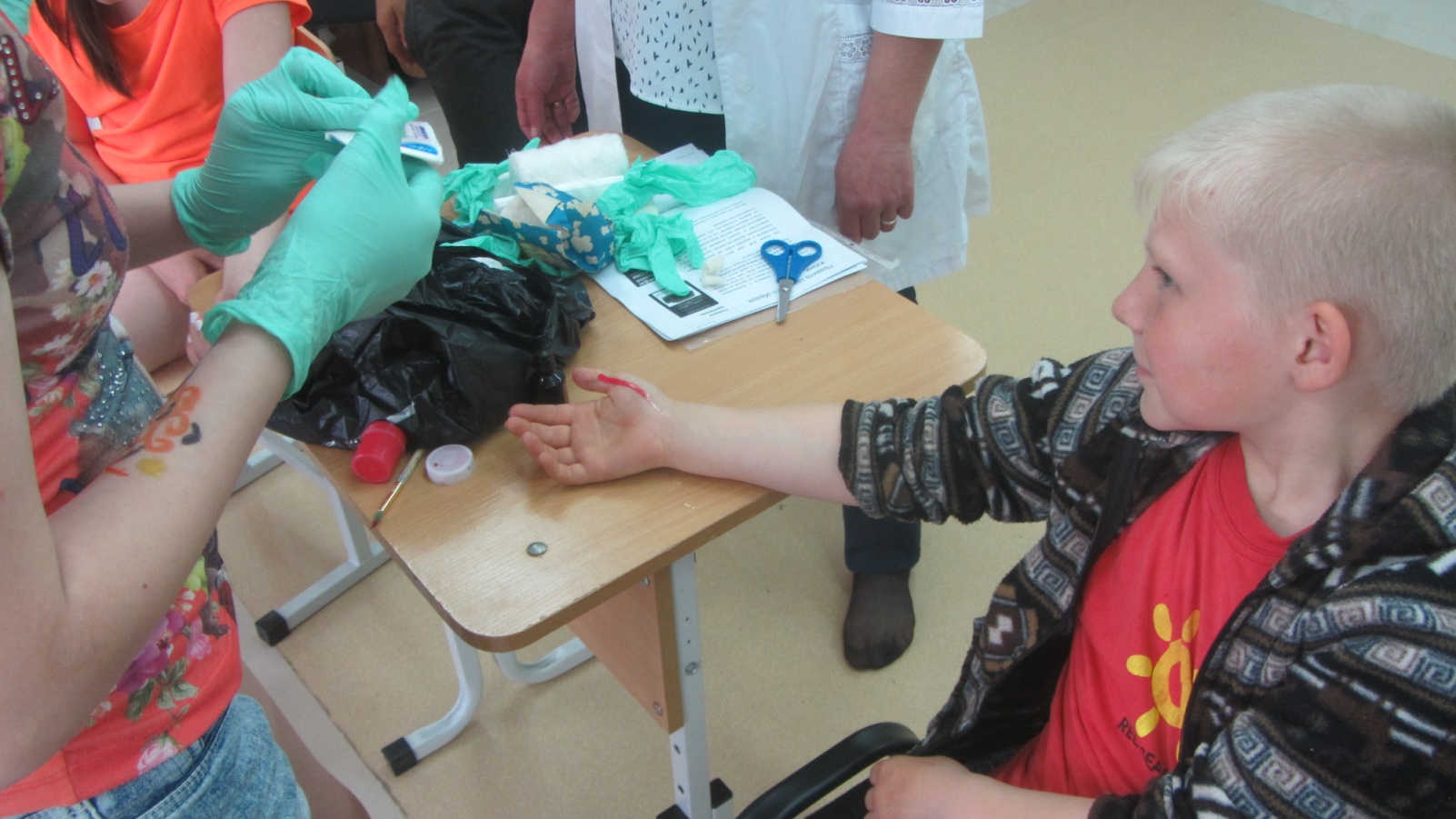 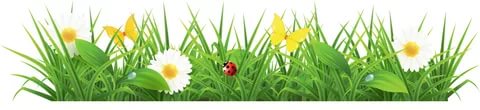 Участие в районных соревнованиях                        «Безопасное колесо»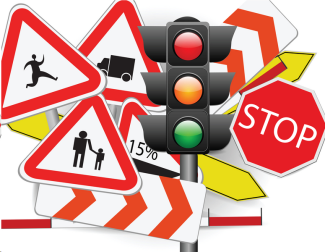 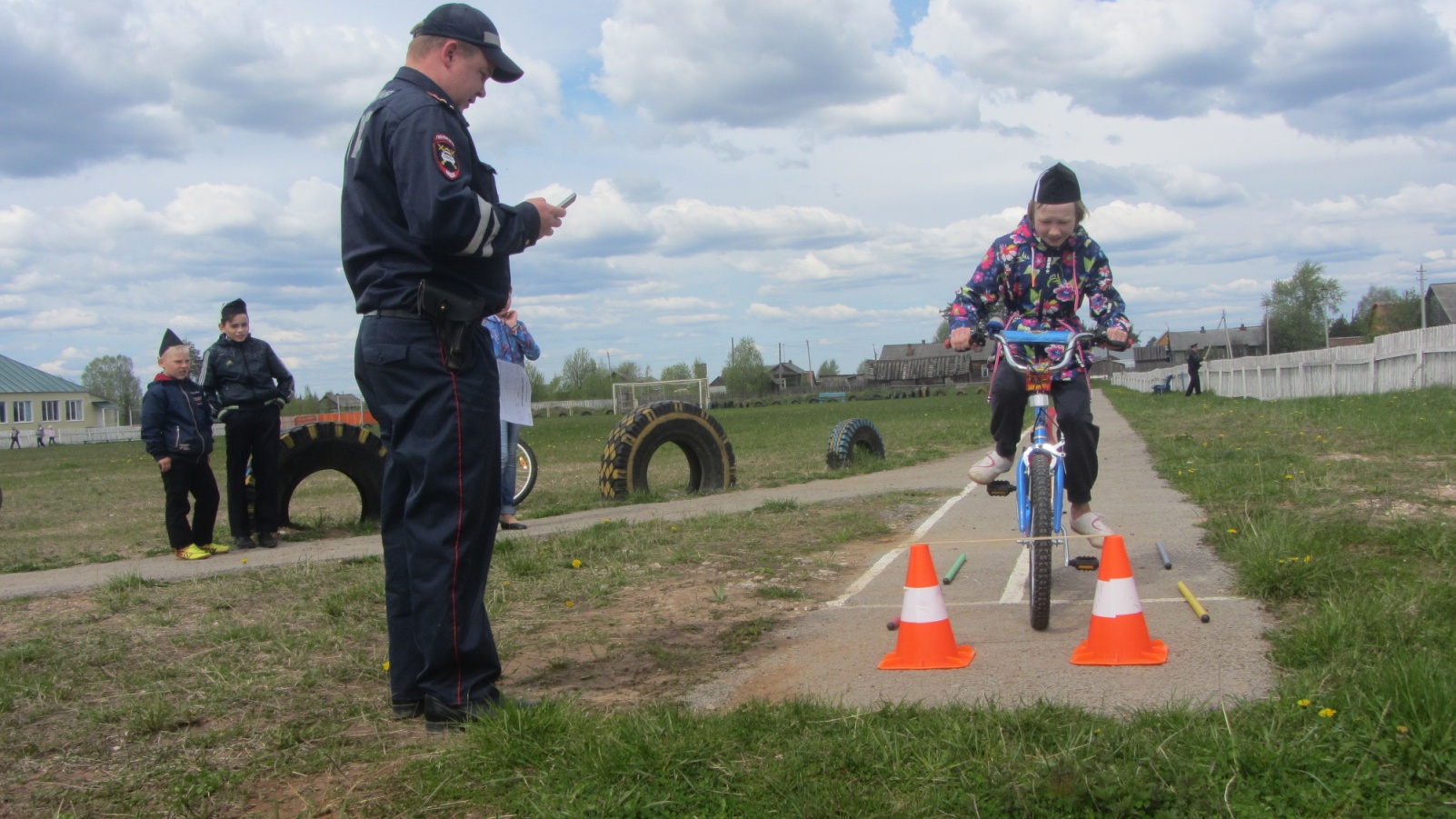 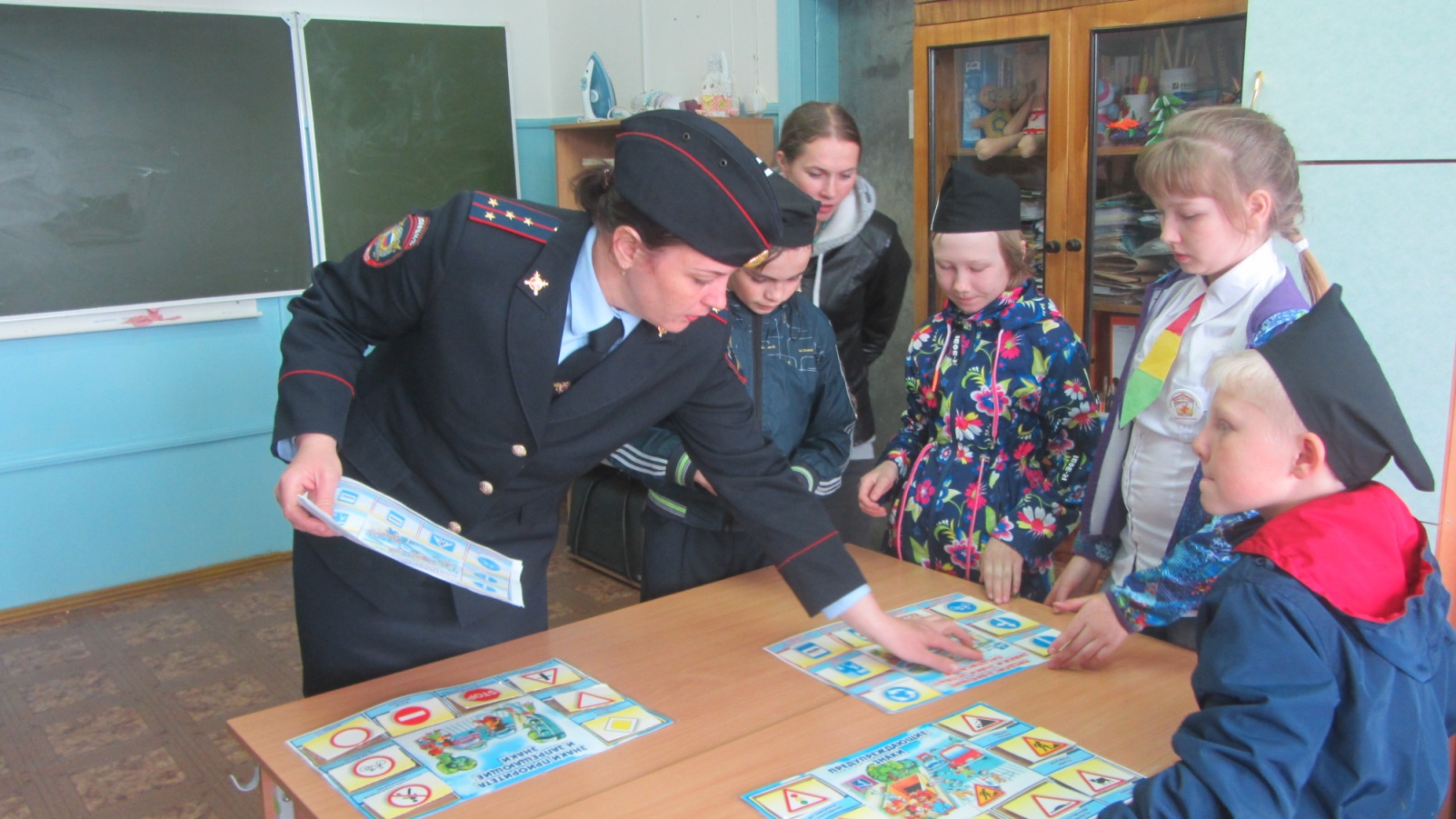 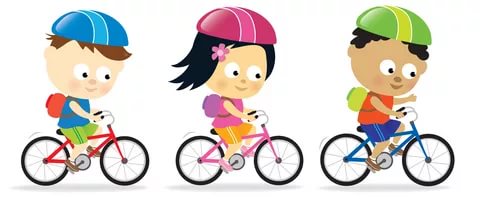 День бизнеса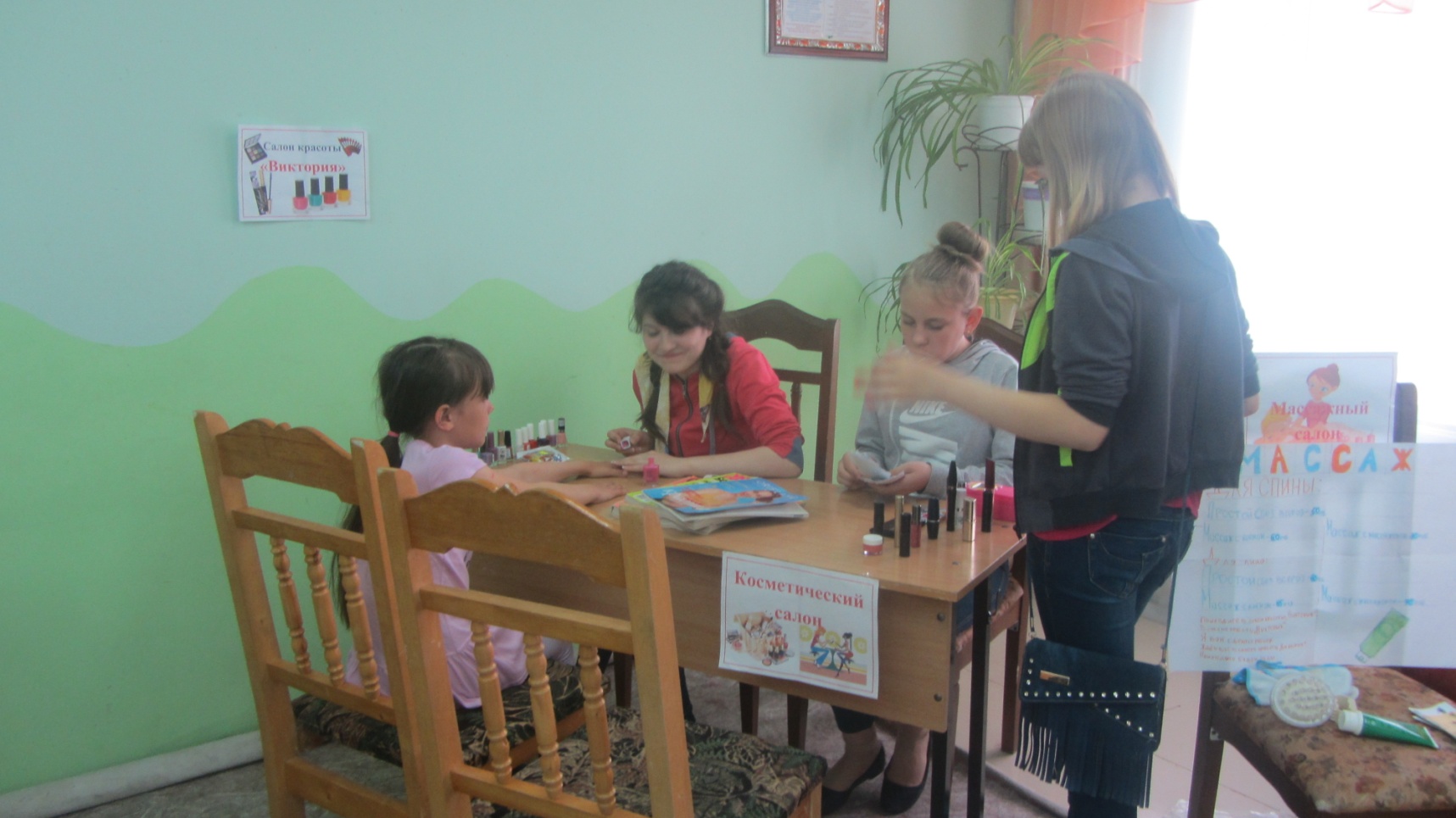 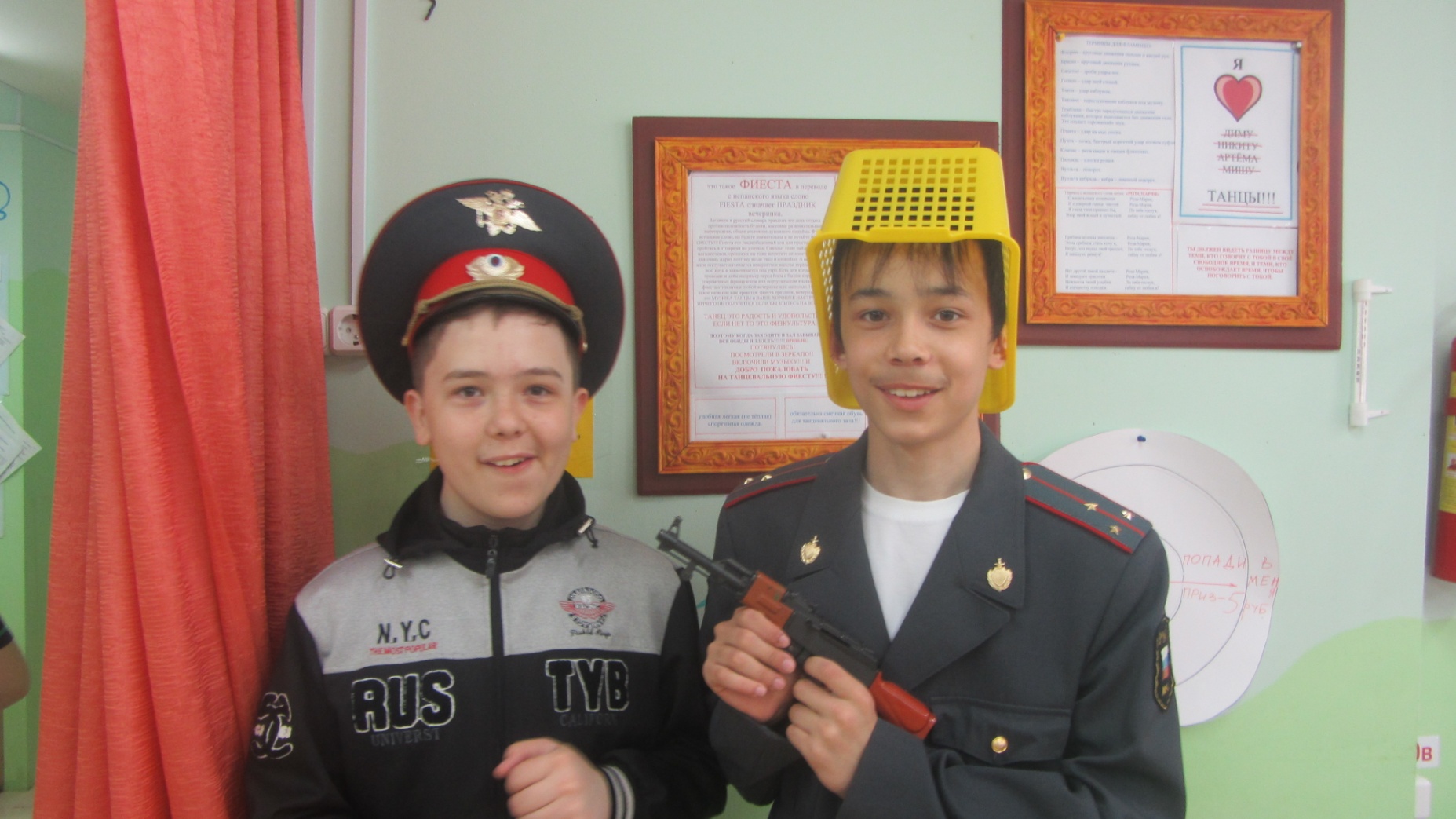 Участие в районном экологическом фестивале «Мы- друзья природы»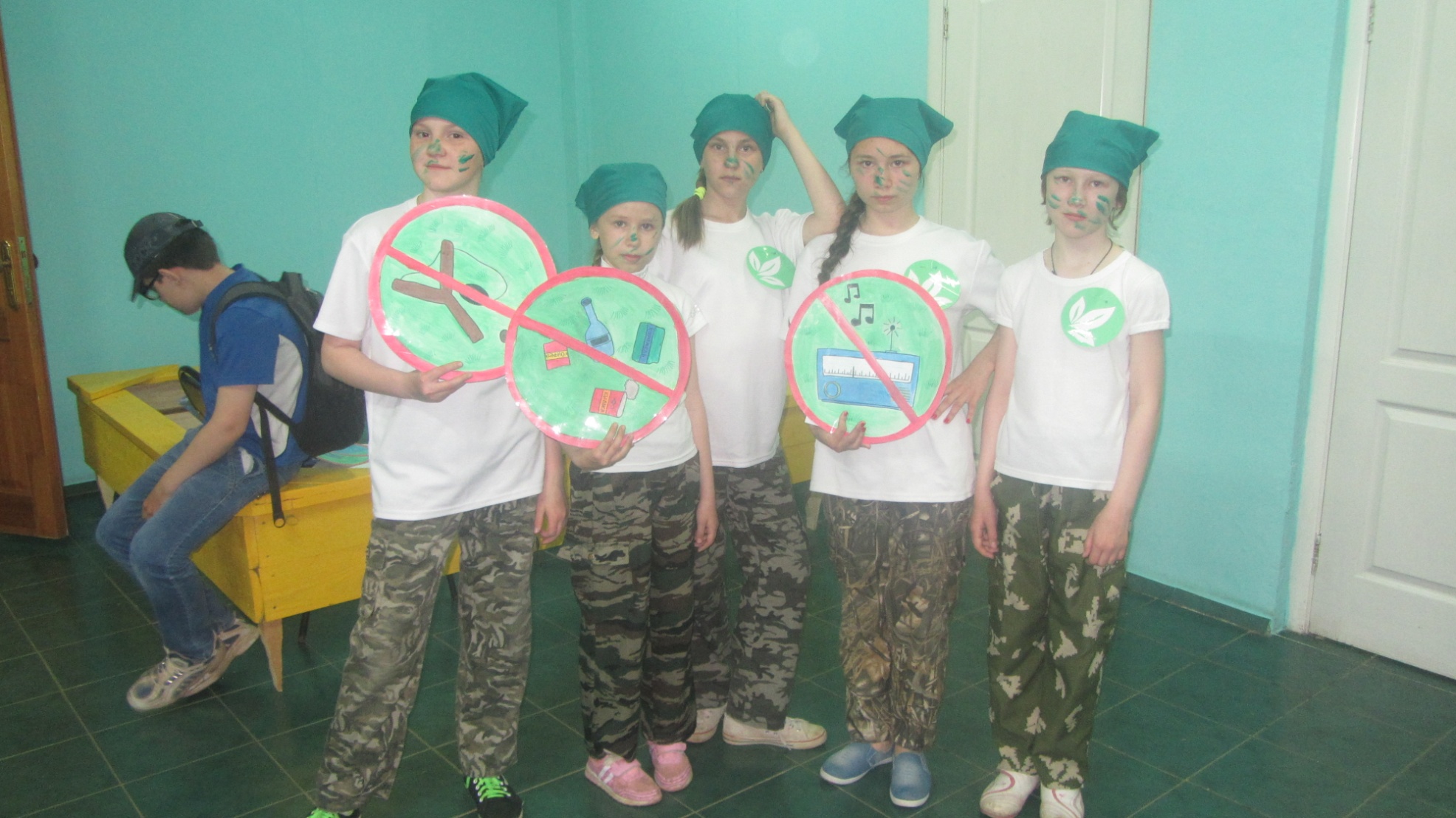 Мы- «Экологический спецназ»!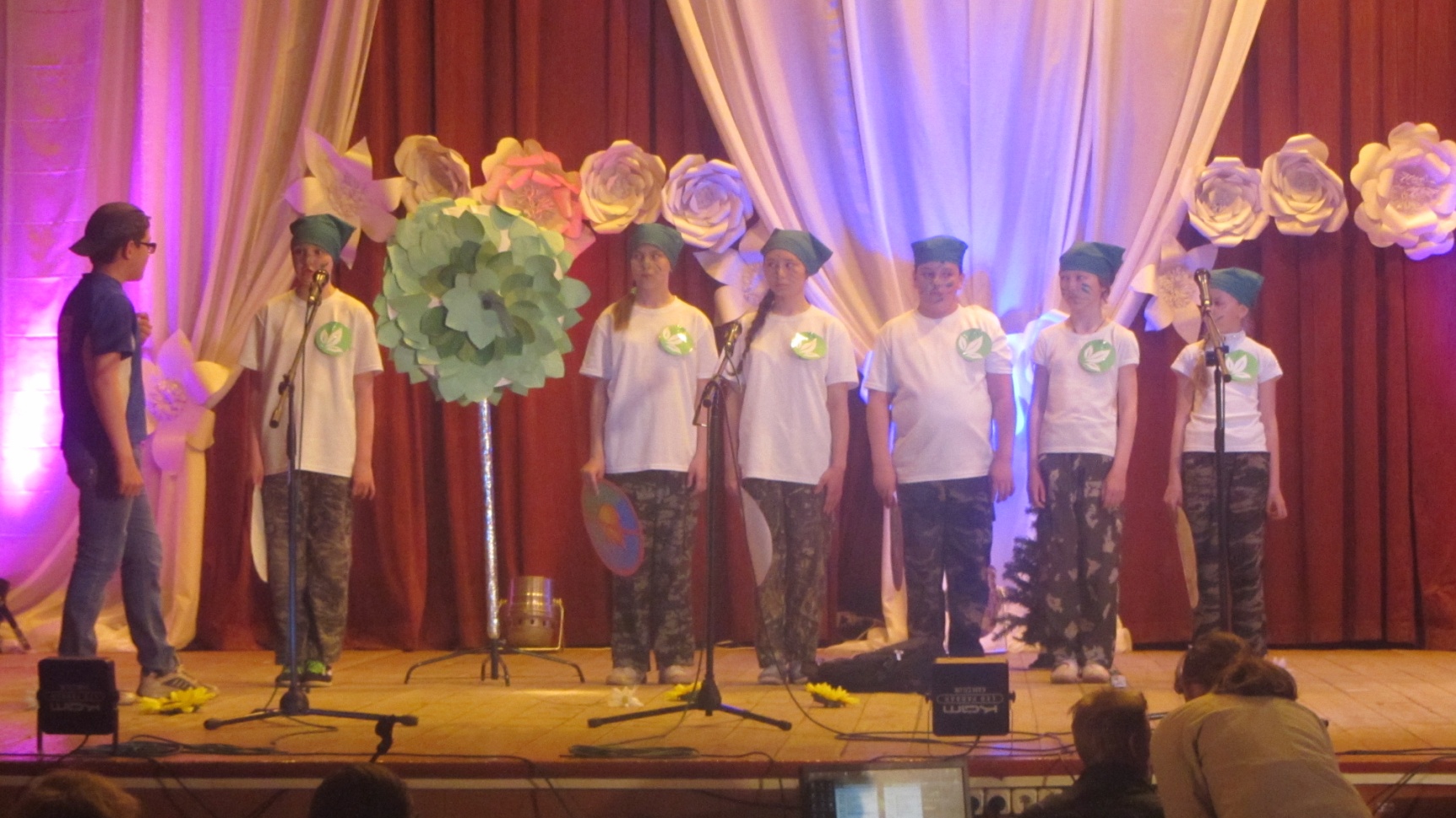 Гиннес – шоу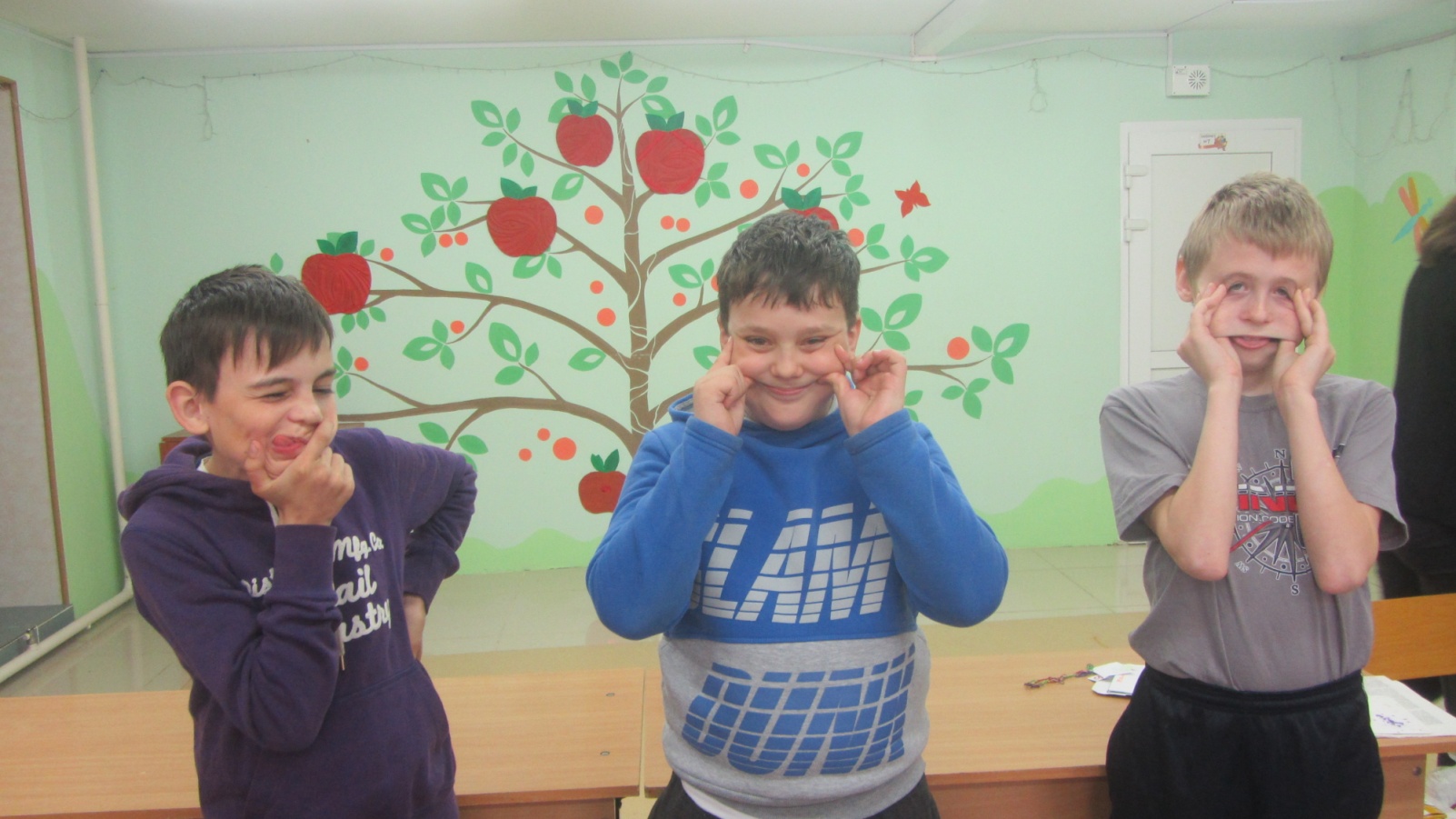 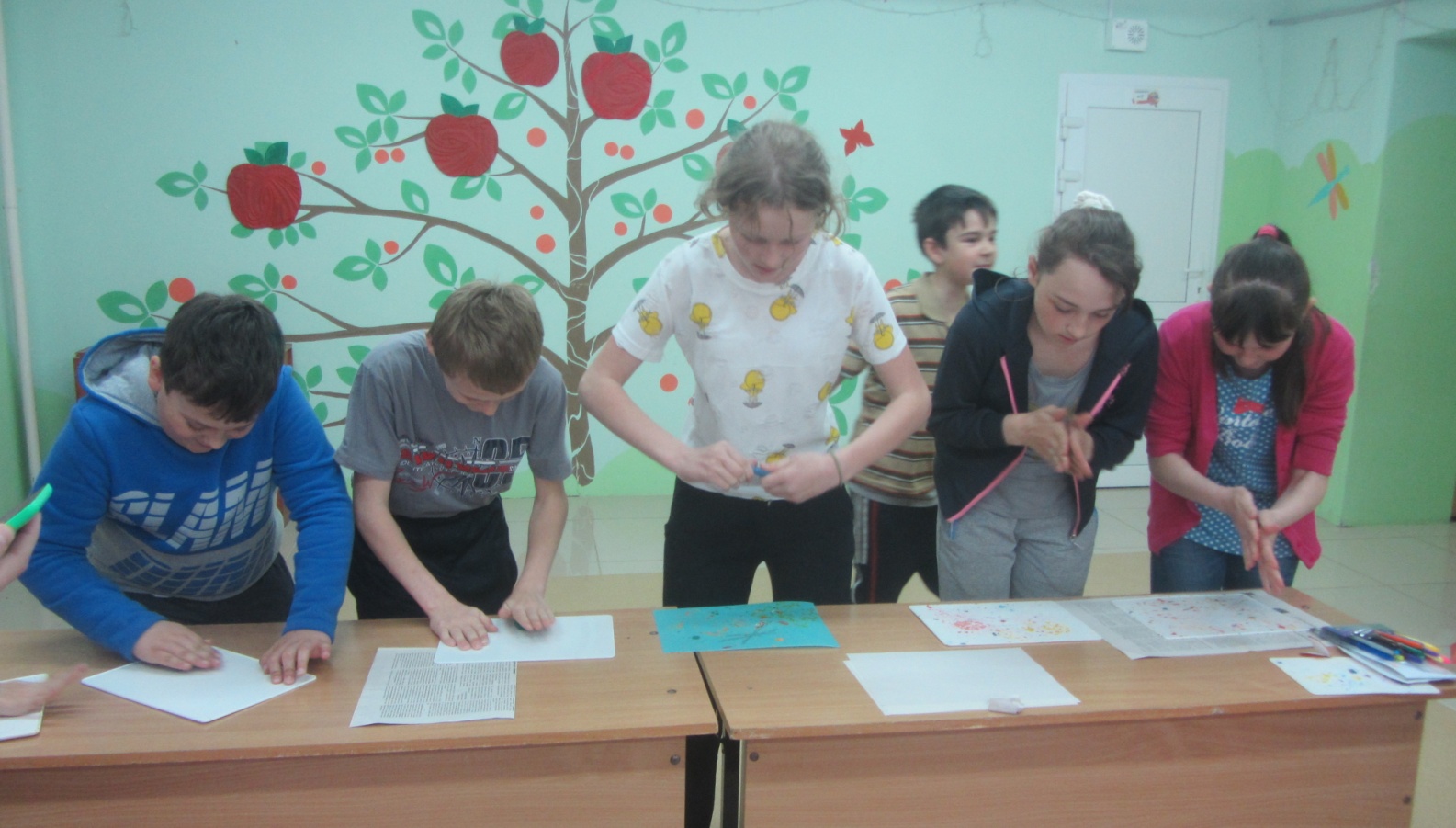 Закрытие лагеря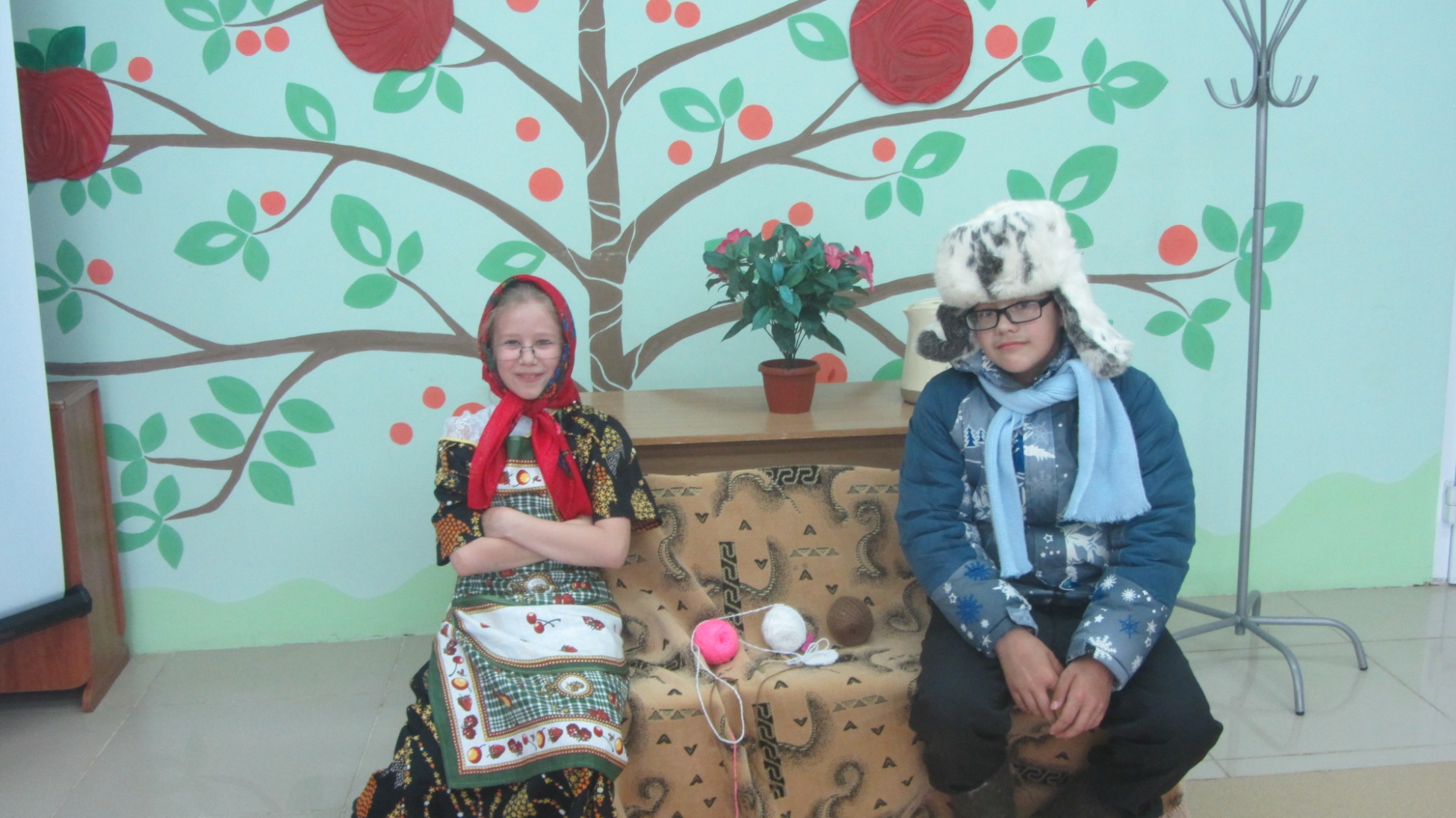 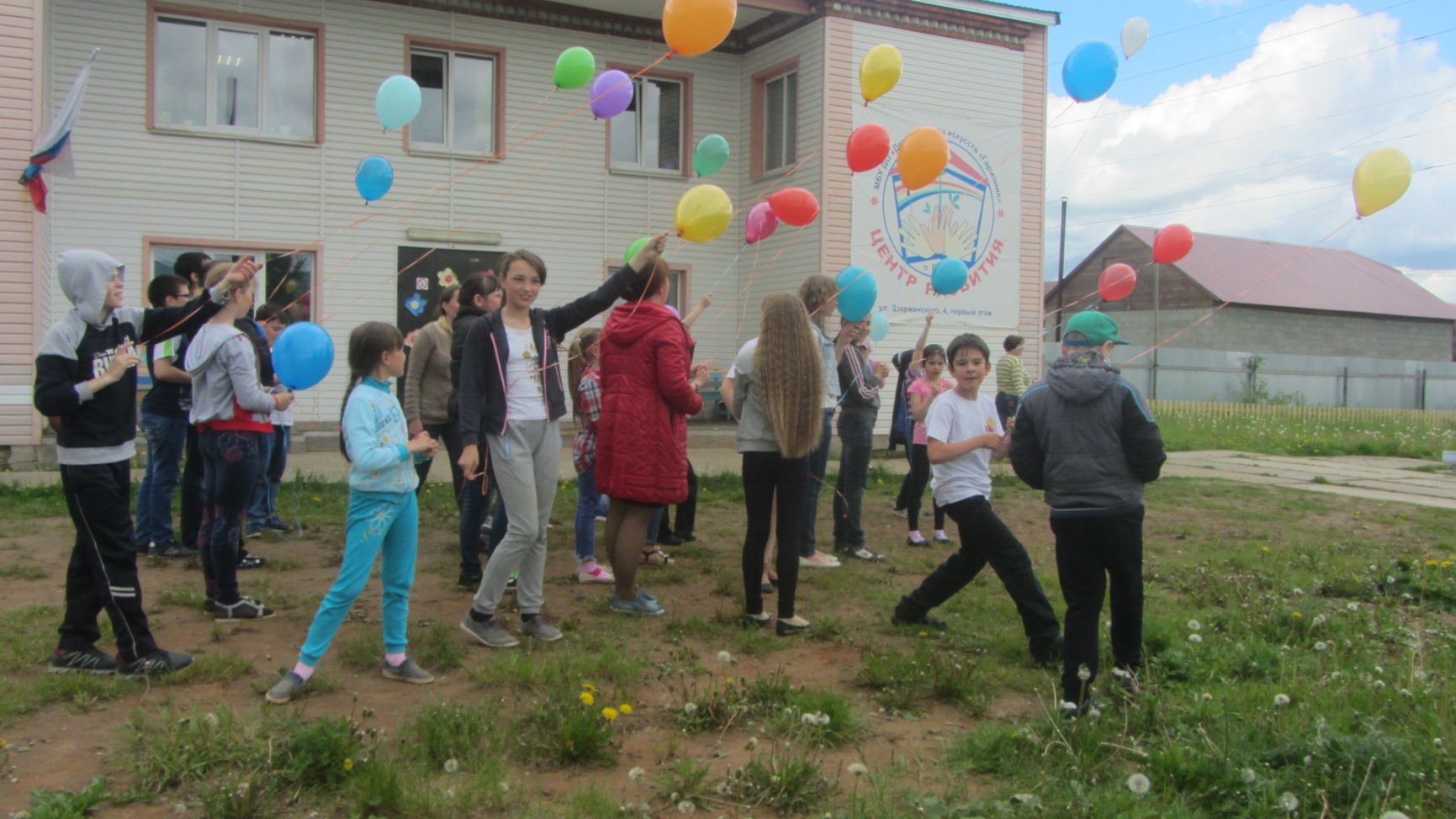 Лагерь «Чудотворцы» на год прощай,Нас позабыть не обещай!Очень уж грустно с тобой расставаньеДо встречи, наш лагерь!Пока! До свиданья!!!          Большое внимание уделялось в работе с детьми трудовому воспитанию. Ежедневно дежурный в отряде поддерживал чистоту в помещении и на территории лагеря. Экологические беседы сопровождались трудовой деятельностью, что способствовало лучшему усвоению знаний и умений, патриотическому воспитанию и привитию навыков правильного поведения в природе.  Ежедневно проводились  различные по тематике «Минутки здоровья», которые должны были пропагандировать здоровый образ жизни: «Путешествие в страну Витаминия», «Осанка – основа здоровья и красивой походки, «Тепловой и солнечный удар. Оказание первой помощи», «Компьютер и дети», «Как вести себя во время грозы», «Как вести себя во время сильного ветра», «Осторожно, клещи!», «Первая помощи при укусах змеи», «Первая помощь при ушибах и ссадинах», «О пользе зарядки», «Я и велосипед». Были проведены беседы на тему «Значение спорта в жизни человека», « Курить – здоровью вредить!», « Алкоголь – яд!», «Твой режим дня на каникулах».           О предупреждении травматизма и других несчастных случаев, с детьми каждую неделю проводились инструктажи по технике безопасности. Медицинский работник Базуева И.Г. провела познавательную беседу об оказании первой помощи, научила мальчишек и девчонок оказывать первую помощь при травмах и порезах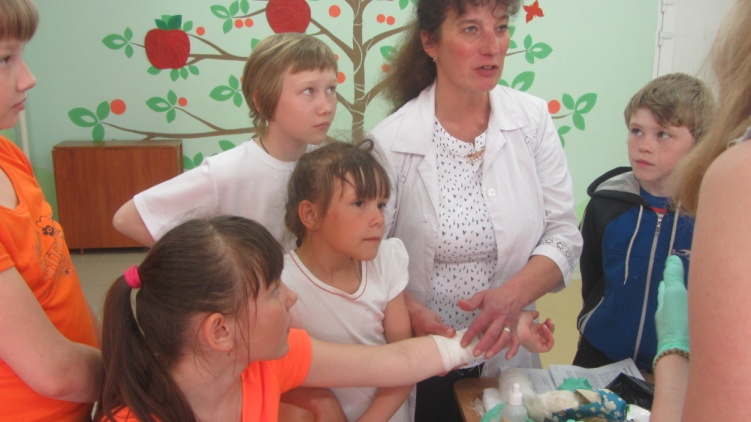        Дети с удовольствием приняли участие в выставках рисунков «Здравствуй, лето красное!», «Гайнам- зеленые улицы»,в районном конкурсе плакатов на экологическую тему. Вместе с вожатыми смастерили различные поделки из бумаги, из бросового материала. С желанием поучаствовали в конкурсе рисунков на асфальте «Мы рисуем мир!» Все очень старались, и рисунки получились очень интересные. Все они говорили о большой любви ребят к родному краю. 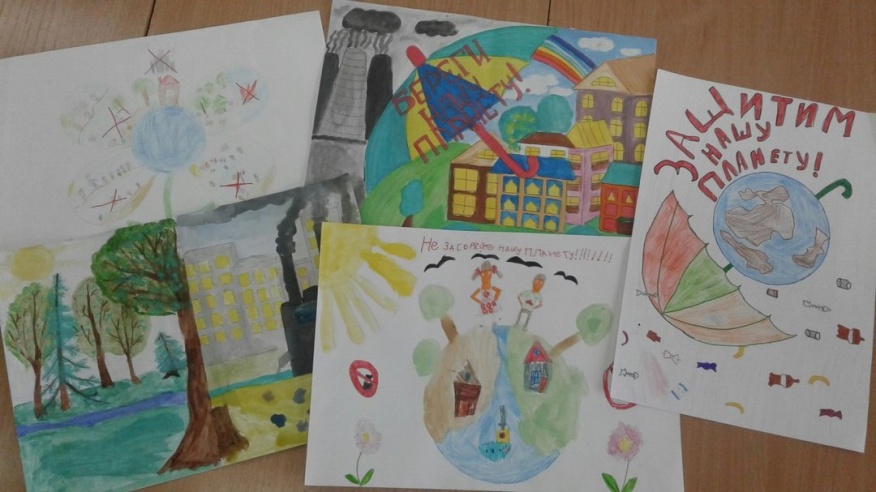 Оценка эффективности оздоровления детей в условиях детского оздоровительного лагеря проводилась на основании сопоставления данных двух медицинских осмотров - в начале и в конце лагерной смены.Были проанализированы следующие показатели:вес ребенка;рост ребенка;Благодаря здоровому рациональному питанию, регулярным оздоровительным процедурам и правильному режиму дня находящиеся в лагере дети поправились в среднем на 0,5 – 1 кг и выросли на 1-2 сантиметра.Проведенное анкетирование показало, что время, которое ребята провели в лагере «Чудотворцы» , им очень понравилось и конечно запомнилось. Они провели его с пользой для себя и своего здоровья.Смена в лагере закончилась торжественной линейкой закрытия лагерной смены. Подводя итог, дети отметили, что каждый день пребывания в лагере был полон эмоций, насыщен мероприятиями и зарядом бодрого  настроения и здоровья.За активное участие в конкурсах и мероприятиях дети награждались грамотами, сладкими призами и подарками. Ребята устроили на прощание небольшое диско-шоу и с удовольствием рассказали, как им понравилось отдыхать в лагере.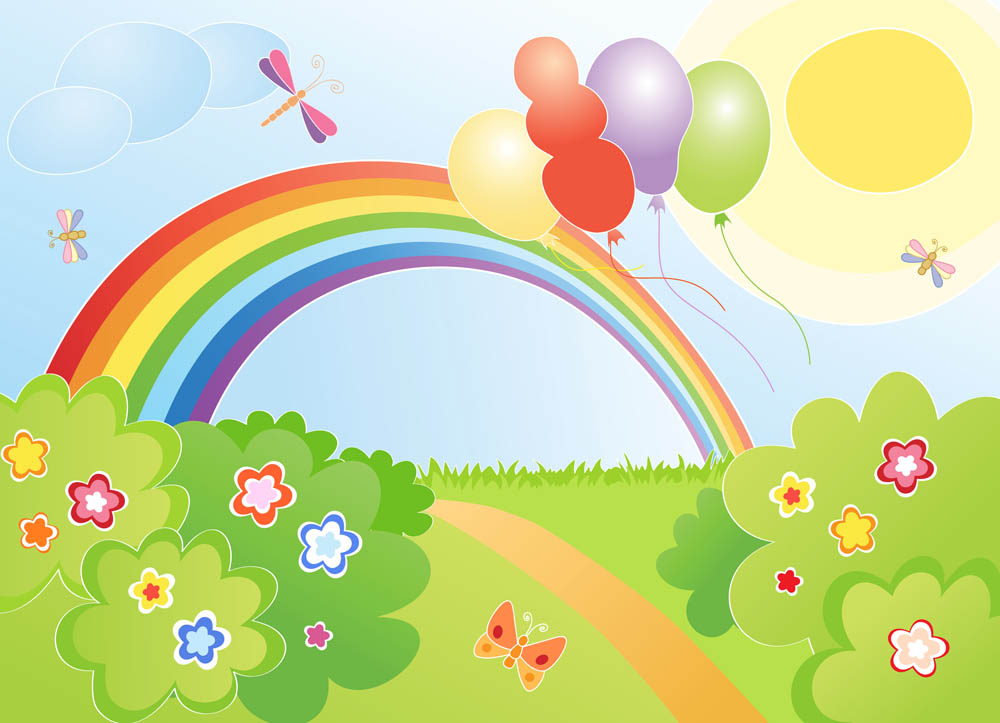  Все поставленные   задачи были выполнены в полном объёме.Как здорово что мы решили этим летомГайнским детишкам радость подарить.Для этого всего лишь было надоПри Центре летний лагерь нам открыть.И каждый день как чудное мгновенье,Как праздник: состязанья, дни рожденья,Концерт и конкурсы, поиск клада.А за победу – сладкая  награда!И не ругает никого никто –Всем кажется, что так и надо!Какой восторг, какой успех!Приносит детям лагерьЗдоровье, радость, смех!ПРИЛОЖЕНИЯ К ОТЧЕТУУТВЕРЖДАЮ_______Начальник лагеря Н.В.ДеминаИюнь 2017гПРОГРАММА ИНСТРУКТАЖА 
ДЛЯ ВОСПИТАННИКОВ
ЛЕТНЕГО ОЗДОРОВИТЕЛЬНОГО ЛАГЕРЯ «Чудотворцы»1. Общие сведения о лагере, территории.
Летний оздоровительный лагерь «Чудотворцы» с дневным пребыванием функционирует на базе Центра развития» (п.Гайны ул.Дзержинского 4)2. Правила поведения для воспитанников
1. Необходимо соблюдать установленный в лагере режим дня. Уходить раньше  можно только по разрешению воспитателя. Уход домой от Центра развития  с обязательным соблюдением правил дорожного движения. Дома сразу сообщить родителям о том, что вы вернулись из лагеря.
2. Обязательно нужно иметь головной убор.
3. Подчиняться требованиям педагогов
4. Соблюдать технику безопасности.
5. Беречь имущество.
6. Быть вежливым, доброжелательным по отношению друг к другу
7. Соблюдать правила гигиены.
8. Нельзя покидать  территорию лагеря без разрешения педагога
9. При выходе из учреждения  нельзя уходить от педагогов и своей группы.10.Если вам необходимо пропустить посещение лагеря, необходимо сообщить об этом заранее педагогам или начальнику лагеря.11. Если к тебе подошел незнакомый человек и зовет с собой, сразу сообщите об этом случае педагогам, даже если этот человек сказал, что его послали твои родители12. Можно в лагерь утром приезжать на велосипеде, но запрещается кататься на нем по территории около Центра развития. На  завтрак и обед все обязаны ходить пешком только группой в сопровождении педагогов!3. Санитарные и гигиенические требования.
1. Необходимо мыть руки перед едой.
2. В дождливую погоду иметь при себе сменную обувь.
3. Поддерживать чистоту в отрядной игровой комнате.
4. Пользоваться только своими личными вещами.
5. В столовую идти организованно.
6. Не разговаривать и не баловаться во время еды.
4. Пожарная безопасностьHa территории образовательного учреждения запрещается разводить костры, зажигать факелы, применять фейерверки и петарды. Запрещается приносить в образовательное учреждение спички, горючие жидкости (бензин и растворители), легковоспламеняющиеся вещества и материалы.Нельзя включать электроприборы без разрешения педагогов
3. Нельзя  пользоваться неисправными электроприборами. 
4. Нельзя  оставлять без присмотра включенные электроприборы.
5. В случае возгорания и появления дыма или пламени необходимо
 сообщить об этом педагогу и начальнику лагеря.5. Дорожная безопасность
1. Переходить дорогу  можно только в установленных местах. Около Центра развития это- пешеходный переход по ул.Дзержинского ,перекресток ул.Коммунистическая и ул.Советская .Необходимо соблюдать максимальную осторожность и внимательность.2.При переходе дороги сначала посмотреть налево, а после перехода половины ширины дороги – направо.
3. Нельзя выбегать на проезжую часть из-за стоящего транспорта. Неожиданное появление человека перед быстро движущимся автомобилем не позволяет водителю избежать наезда на пешехода или может привести к иной аварии с тяжкими последствиями.
4. При выходе из транспорта, если необходимо перейти на другую сторону, нужно пропустить автобус, чтобы контролировать дорогу. Автобус обходить сзади.
5. Не перебегайте дорогу перед близко идущим транспортом – помните, что автомобиль мгновенно остановить невозможно и вы рискуете попасть под колеса.
6. Если при игре мяч упал за территорию Центра развития, нельзя самому за ним выбегать за ворота. Мяч может покатиться на проезжую часть, и вы в азарте не заметите опасности, выбежав за мячом. Нужно сообщить педагогу, он сам заберет мяч
7. Не катайтесь на велосипеде на дорогах 
8. Перед переходом дороги сойдите с велосипеда и ведите его рядом.
9. В автобусе при движении не ходите по салону, держитесь за поручни.

            6.Инструкция при обнаружении неизвестных пакетов
1. Обнаружив подозрительный предмет, похожий на снаряд, мину, гранату или просто оставленную кем-то сумку, пакет, не приближайтесь к нему и не бросайте в него камнями. Снаряд (пакет) может взорваться.
2. Сообщите о находке находящимся поблизости взрослым .
Анкета (начало смены)      Дорогой друг! Начинается смена в лагере «Чудотворцы». Чтобы мы смогли вместе сделать ее незабываемой, просим тебя ответить на эти вопросы:Мои фамилия, имя…Я хотел бы,что бы отряд состоял из ребят, которые….Я люблю такие мероприятия, в которых я мог бы……Мое любимое занятие, это…Я надеюсь, что наш вожатый будет….Я буду против, если мне предложат…..Какой помощи ты ждешь от вожатых, педагогов лагеря?Спасибо за сотрудничество!                               Твоя подпись ________Анкета ( по окончании смены)        Дорогой друг! Заканчивается работа лагеря «Чудотворцы»! Нам очень хотелось бы узнать, понравился ли тебе он, чем? А, может, что-то получилось не так, как ты ожидал? Поэтому ответь, пожалуйста, на наши вопросы.Твои имя, фамилия, отряд?Каким чаще всего было твое настроение в течении смены?Что в жизни лагеря тебя больше всего порадовало, а что огорчило? Этого ли ты ожидал до прихода в лагерь?Что оказалось самым трудным, а что легче, чем ты думал?Какое событие в лагере было для тебя самым важным (интересным)?Помогали ли тебе вожатые, педагоги?Твое пожелание педагогам….Спасибо за сотрудничество!                                    Твоя подпись ________